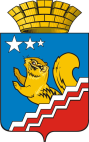 Свердловская областьГЛАВА ВОЛЧАНСКОГО ГОРОДСКОГО ОКРУГАпостановление27.12.2023г.                                                                                                                       № 697г. ВолчанскРуководствуясь Уставом Волчанского городского округа, в соответствии с постановлением главы Волчанского городского округа от 20.11.2013 года № 921 «Об утверждении Порядка формирования и реализации муниципальных программ Волчанского городского округа» (в редакции постановлений главы Волчанского городского округа от 24.09.2015 года № 691, от 18.08.2017 года № 393), решением Волчанской городской Думы от 16.12.2022 года № 82 «О бюджете Волчанского городского округа на 2023 год и плановый период 2024 и 2025 годов» (в редакции от 29.03.2023 года № 14, от 30.08.2023 года № 29, от 25.12.2023 года № 66), Решением Волчанской городской Думы от 25.12.2023 года № 67 «О бюджете Волчанского городского округа на 2024 год и плановый период 2025 и 2026 годов»,ПОСТАНОВЛЯЮ:Внести в Муниципальную программу Волчанского городского округа «Развитие культуры в Волчанском городском округе до 2026 года», (далее - Программа), утвержденную постановлением главы Волчанского городского округа от 13.08.2020 года № 323 (с изменениями от 28.12.2020 года № 575, 09.08.2021 года № 295, 27.12.2021 года № 512, 20.05.2022 года № 181, 27.10.2022 года № 446, 26.12.2022 года № 551, 21.04.2023 года № 188, 05.09.2023 года № 395, 23.11.2023 года № 581) следующие изменения:          1.1. В паспорте Программы строку «Объемы финансирования муниципальной программы по годам реализации» изложить в следующей редакции:1.2. Раздел 4 Программы изложить в новой редакции (приложение № 1).          1.3. В приложение № 1 Программы внести изменения, изложив его в новой редакции (приложение № 2).1.4. В приложение № 2 Программы внести изменения, изложив его в новой редакции (приложение № 3).Настоящее постановление разместить на официальном сайте Волчанского городского округа в сети «Интернет» www.volchansk-adm.ru.Контроль за исполнением настоящего постановления возложить на заместителя главы Волчанского городского округа Бородулину И.В.Исполняющий обязанности                                                     О.В. Адельфинскаяглавы городского округа	Приложение № 1 к постановлению главы Волчанского городского округа от 27.12.2023 года № 697Раздел 4. РАСХОДЫ НА РЕАЛИЗАЦИЮ МУНИЦИПАЛЬНОЙ ПРОГРАММЫ ВОЛЧАНСКОГО ГОРОДСКОГО ОКРУГА «РАЗВИТИЕ КУЛЬТУРЫ В ВОЛЧАНСКОМ ГОРОДСКОМ ОКРУГЕ ДО 2026 ГОДА» РЕСУРСНОЕ ОБЕСПЕЧЕНИЕ МУНИЦИПАЛЬНОЙ ПРОГРАММЫ ВОЛЧАНСКОГО ГОРОДСКОГО ОКРУГА «РАЗВИТИЕ КУЛЬТУРЫ В ВОЛЧАНСКОМ ГОРОДСКОМ ОКРУГЕ ДО 2026 ГОДА»(тыс. рублей)Приложение № 2 к постановлению главы Волчанского городского округа от 27.12.2023 года № 697Приложение № 1к муниципальной программе Волчанского городского округа«Развитие культуры в Волчанском городском округе до 2026 года»ЦЕЛИ И ЗАДАЧИ, ЦЕЛЕВЫЕ ПОКАЗАТЕЛИМУНИЦИПАЛЬНОЙ ПРОГРАММЫ ВОЛЧАНСКОГО ГОРОДСКОГО ОКРУГА«РАЗВИТИЕ КУЛЬТУРЫ В ВОЛЧАНСКОМ ГОРОДСКОМ ОКРУГЕ ДО 2026 ГОДА»Список используемых сокращений:- Указ Президента РФ № 597 от 07.05.12г. – Указ Президента Российской Федерации от 07 мая 2012 года № 597 «О мероприятиях по реализации государственной политики»;- ППСО от 16.07.2019 г.  № 432-ПП – Постановление Правительства Свердловской области от 16 июля 2019 года № 432-ПП «Об утверждении Стратегии реализации государственной культурной политики в Свердловской области на период до 2035 года»;- Постановление главы ВГО от 30.12.2013 г. № 1043 – Постановление главы Волчанского городского округа от 30 декабря 2013 года № 1043 «Об утверждении Плана мероприятий («дорожной карты») «Изменения в отраслях социальной сферы, направленные на повышение эффективности сферы культуры в Волчанском городском округе»;            -  Постановление главы ВГО от 06.12.2021г.  № 467– Постановление главы Волчанского городского округа от     06.12.2021г.  № 467 «О внесении изменений в муниципальное задание МАУК «КДЦ» ВГО на 2022 год и плановый период 2023 и 2024 года»;- стат. форма 6-НК – Статистическая форма 6-НК «Сведения об общедоступной (публичной) библиотеки»;- стат. форма 7 –НК – Статистическая форма 7-НК «Сведения об организации культурно – досугового типа»;- стат. форма 8-НК – Статистическая форма 8-НК «Сведения о деятельности музея»;- Стандарт деятельности МАУК «КДЦ» ВГО- Стандарт деятельности муниципального автономного учреждения культуры «Культурно-досуговый центр» Волчанского городского округа;- ВГО – Волчанский городской округ.Приложение № 3 к постановлению главы Волчанского городского округа от 27.12.2023 года № 697                                                                                                                                                 Приложение № 2к муниципальной программе Волчанского городского округа«Развитие культуры в Волчанском городском округе до 2026 года»ПЛАН МЕРОПРИЯТИЙ МУНИЦИПАЛЬНОЙ ПРОГРАММЫ ВОЛЧАНСКОГО ГОРОДСКОГО ОКРУГА«РАЗВИТИЕ КУЛЬТУРЫ В ВОЛЧАНСКОМ ГОРОДСКОМ ОКРУГЕ ДО 2026 ГОДА»Список используемых сокращений:- ВГО – Волчанский городской округ;- МКУ «УГХ» - муниципальное казенное учреждение «Управление городского хозяйства»;- МАУК «КДЦ» ВГО – Муниципальное автономное учреждение культуры «Культурно – досуговый центр» Волчанского городского округа;- ЦБС – централизованная библиотечная система;- МКМ – муниципальный краеведческий музей.О внесении изменений в Муниципальную программу Волчанского городского округа «Развитие культуры в Волчанском городском округе до 2026 года» Объемы финансирования 
муниципальной программы 
по годам реализации, тыс. рублей ВСЕГО – 346 420,32983в том числе по годам реализации:2021 год – 30 576,965140;2022 год – 56 987,35289;2023 год – 78 685,7118; 2024 год – 50 670,30; 2025 год – 62 500,00;2026 год – 67 000,00.Из них федеральный бюджет – 231,10 в том числе по годам реализации:2021 год – 0,00;2022 год – 86,70;2023 год – 74,10;2024 год – 70,30;2025 год – 0,00;2026 год – 0,00.Из них областной бюджет – 9 319,50 в том числе по годам реализации:2021 год – 2 180,50;2022 год – 1 949,30;2023 год – 5 189,70;2024 год – 0,00;2025 год – 0,00;2026 год – 0,00.Из них местный бюджет – 317 933,4658 в том числе по годам реализации:2021 год – 26 173,799;2022 год – 52 879,115;2023 год – 69 280,5518;2024 год – 47 100,00;2025 год – 59 000,00;2026 год – 63 500,00.Из них внебюджетные источники – 18 936,26403 в том числе по годам реализации:2021 год – 2 222,66614;2022 год – 2 072,23789;2023 год – 4 141,36;2024 год – 3 500,00;2025 год – 3 500,00; год – 3 500,00.№Виды расходовВсего20212022202320242025202623456789Всего по муниципальной программе Волчанского городского округа «Развитие культуры в Волчанском городском округе до 2026 года», в том числе:346 420,3298330 576,9651456 987,3528978 685,7118050 670,362 500,0067 000,00Федеральный бюджет231,1000,0086,70074,1070,300,000,00Областной бюджет9 319,502 180,501 949,305 189,700,000,000,00Местный бюджет317 933,465826 173,79952 879,11569 280,5518 47 100,0059 000,0063 500,00Внебюджетные источники18 936,264032 222,666142 072,237894 141,3603 500,03 500,03 500,0Подпрограмма 1. «Развитие культуры»Подпрограмма 1. «Развитие культуры»Подпрограмма 1. «Развитие культуры»Подпрограмма 1. «Развитие культуры»Подпрограмма 1. «Развитие культуры»Подпрограмма 1. «Развитие культуры»Подпрограмма 1. «Развитие культуры»Подпрограмма 1. «Развитие культуры»Федеральный бюджет231,10,0086,7074,1070,300,000,00Областной бюджет6 535,601 484,501 949,303 101,800,000,000,00Местный бюджет61 387,5252 898,01 720 149,31325 572,626 767,5753 000,003 000,00Внебюджетные источники0,000,000,000,000,000,000,00Всего по подпрограмме 1. «Развитие культуры»68 154,2254 382,51722 185,31328 748,5206 837,8753 000,003 000,00Подпрограмма 2. «Реализация приоритетных инвестиционных проектов (строительство и реконструкция зданий учреждений культуры)»Подпрограмма 2. «Реализация приоритетных инвестиционных проектов (строительство и реконструкция зданий учреждений культуры)»Подпрограмма 2. «Реализация приоритетных инвестиционных проектов (строительство и реконструкция зданий учреждений культуры)»Подпрограмма 2. «Реализация приоритетных инвестиционных проектов (строительство и реконструкция зданий учреждений культуры)»Подпрограмма 2. «Реализация приоритетных инвестиционных проектов (строительство и реконструкция зданий учреждений культуры)»Подпрограмма 2. «Реализация приоритетных инвестиционных проектов (строительство и реконструкция зданий учреждений культуры)»Подпрограмма 2. «Реализация приоритетных инвестиционных проектов (строительство и реконструкция зданий учреждений культуры)»Подпрограмма 2. «Реализация приоритетных инвестиционных проектов (строительство и реконструкция зданий учреждений культуры)»Федеральный бюджет0,000,000,000,000,000,000,00Областной бюджет0,000,000,000,000,000,000,00Местный бюджет3 492,65280,000,003 492,65280,000,000,00Внебюджетные источники0,000,000,000,000,000,000,00Всего по подпрограмме 2. «Реализация приоритетных инвестиционных проектов (строительство и реконструкция зданий учреждений культуры)»3 492,6530,000,003 492,65280,000,000,00Подпрограмма 3. «Обеспечение реализации муниципальной программы Волчанского городского округа «Развитие культуры в Волчанском городском округе до 2026 года»Подпрограмма 3. «Обеспечение реализации муниципальной программы Волчанского городского округа «Развитие культуры в Волчанском городском округе до 2026 года»Подпрограмма 3. «Обеспечение реализации муниципальной программы Волчанского городского округа «Развитие культуры в Волчанском городском округе до 2026 года»Подпрограмма 3. «Обеспечение реализации муниципальной программы Волчанского городского округа «Развитие культуры в Волчанском городском округе до 2026 года»Подпрограмма 3. «Обеспечение реализации муниципальной программы Волчанского городского округа «Развитие культуры в Волчанском городском округе до 2026 года»Подпрограмма 3. «Обеспечение реализации муниципальной программы Волчанского городского округа «Развитие культуры в Волчанском городском округе до 2026 года»Подпрограмма 3. «Обеспечение реализации муниципальной программы Волчанского городского округа «Развитие культуры в Волчанском городском округе до 2026 года»Подпрограмма 3. «Обеспечение реализации муниципальной программы Волчанского городского округа «Развитие культуры в Волчанском городском округе до 2026 года»Федеральный бюджет0,000,000,000,000,000,000,00Областной бюджет2 783,90696,000,002 087,900,000,000,00Местный бюджет253 053,28823 275,78232 729,80240 215,27940 332,42556 000,0060 500,00Внебюджетные источники18 936,264032 222,666142 072,237894 141,363 500,003 500,003 500,00Всего по подпрограмме 3. «Обеспечение реализации муниципальной программы Волчанского городского округа «Развитие культуры на территории Волчанского городского округа»274 773,4520326 194,4481434 802,0398946 444,53943 832,42559 500,0064 000,00№ п/пНаименование  
 цели (целей) и 
 задач, целевых 
  показателейНаименование  
 цели (целей) и 
 задач, целевых 
  показателейЕдиница 
измеренияЗначение целевого показателя реализации      
муниципальной программыЗначение целевого показателя реализации      
муниципальной программыЗначение целевого показателя реализации      
муниципальной программыЗначение целевого показателя реализации      
муниципальной программыЗначение целевого показателя реализации      
муниципальной программыЗначение целевого показателя реализации      
муниципальной программыЗначение целевого показателя реализации      
муниципальной программыЗначение целевого показателя реализации      
муниципальной программыЗначение целевого показателя реализации      
муниципальной программыЗначение целевого показателя реализации      
муниципальной программыЗначение целевого показателя реализации      
муниципальной программыИсточник  
 значений  
показателей№ п/пНаименование  
 цели (целей) и 
 задач, целевых 
  показателейНаименование  
 цели (целей) и 
 задач, целевых 
  показателейЕдиница 
измеренияочередной финансовый год и плановый периодпланочередной финансовый год и плановый периодпланочередной финансовый год и плановый периодпланочередной финансовый год и плановый периодпланочередной финансовый год и плановый периодпланочередной финансовый год и плановый периодпланочередной финансовый год и плановый периодпланочередной финансовый год и плановый периодпланочередной финансовый год и плановый периодпланочередной финансовый год и плановый периодпланочередной финансовый год и плановый периодпланИсточник  
 значений  
показателей№ п/пНаименование  
 цели (целей) и 
 задач, целевых 
  показателейНаименование  
 цели (целей) и 
 задач, целевых 
  показателейЕдиница 
измерения20212022202220232023202420252025202520262026Источник  
 значений  
показателей12234556678889910ПОДПРОГРАММА 1. «РАЗВИТИЕ КУЛЬТУРЫ»ПОДПРОГРАММА 1. «РАЗВИТИЕ КУЛЬТУРЫ»ПОДПРОГРАММА 1. «РАЗВИТИЕ КУЛЬТУРЫ»ПОДПРОГРАММА 1. «РАЗВИТИЕ КУЛЬТУРЫ»ПОДПРОГРАММА 1. «РАЗВИТИЕ КУЛЬТУРЫ»ПОДПРОГРАММА 1. «РАЗВИТИЕ КУЛЬТУРЫ»ПОДПРОГРАММА 1. «РАЗВИТИЕ КУЛЬТУРЫ»ПОДПРОГРАММА 1. «РАЗВИТИЕ КУЛЬТУРЫ»ПОДПРОГРАММА 1. «РАЗВИТИЕ КУЛЬТУРЫ»ПОДПРОГРАММА 1. «РАЗВИТИЕ КУЛЬТУРЫ»ПОДПРОГРАММА 1. «РАЗВИТИЕ КУЛЬТУРЫ»ПОДПРОГРАММА 1. «РАЗВИТИЕ КУЛЬТУРЫ»ПОДПРОГРАММА 1. «РАЗВИТИЕ КУЛЬТУРЫ»ПОДПРОГРАММА 1. «РАЗВИТИЕ КУЛЬТУРЫ»ПОДПРОГРАММА 1. «РАЗВИТИЕ КУЛЬТУРЫ»ПОДПРОГРАММА 1. «РАЗВИТИЕ КУЛЬТУРЫ»Цель: Духовно – нравственное развитие и реализация человеческого потенциала в условиях перехода к инновационному типу развития общества и экономики Волчанского городского округа, создание условий для равной доступности культурных благЦель: Духовно – нравственное развитие и реализация человеческого потенциала в условиях перехода к инновационному типу развития общества и экономики Волчанского городского округа, создание условий для равной доступности культурных благЦель: Духовно – нравственное развитие и реализация человеческого потенциала в условиях перехода к инновационному типу развития общества и экономики Волчанского городского округа, создание условий для равной доступности культурных благЦель: Духовно – нравственное развитие и реализация человеческого потенциала в условиях перехода к инновационному типу развития общества и экономики Волчанского городского округа, создание условий для равной доступности культурных благЦель: Духовно – нравственное развитие и реализация человеческого потенциала в условиях перехода к инновационному типу развития общества и экономики Волчанского городского округа, создание условий для равной доступности культурных благЦель: Духовно – нравственное развитие и реализация человеческого потенциала в условиях перехода к инновационному типу развития общества и экономики Волчанского городского округа, создание условий для равной доступности культурных благЦель: Духовно – нравственное развитие и реализация человеческого потенциала в условиях перехода к инновационному типу развития общества и экономики Волчанского городского округа, создание условий для равной доступности культурных благЦель: Духовно – нравственное развитие и реализация человеческого потенциала в условиях перехода к инновационному типу развития общества и экономики Волчанского городского округа, создание условий для равной доступности культурных благЦель: Духовно – нравственное развитие и реализация человеческого потенциала в условиях перехода к инновационному типу развития общества и экономики Волчанского городского округа, создание условий для равной доступности культурных благЦель: Духовно – нравственное развитие и реализация человеческого потенциала в условиях перехода к инновационному типу развития общества и экономики Волчанского городского округа, создание условий для равной доступности культурных благЦель: Духовно – нравственное развитие и реализация человеческого потенциала в условиях перехода к инновационному типу развития общества и экономики Волчанского городского округа, создание условий для равной доступности культурных благЦель: Духовно – нравственное развитие и реализация человеческого потенциала в условиях перехода к инновационному типу развития общества и экономики Волчанского городского округа, создание условий для равной доступности культурных благЦель: Духовно – нравственное развитие и реализация человеческого потенциала в условиях перехода к инновационному типу развития общества и экономики Волчанского городского округа, создание условий для равной доступности культурных благЦель: Духовно – нравственное развитие и реализация человеческого потенциала в условиях перехода к инновационному типу развития общества и экономики Волчанского городского округа, создание условий для равной доступности культурных благЦель: Духовно – нравственное развитие и реализация человеческого потенциала в условиях перехода к инновационному типу развития общества и экономики Волчанского городского округа, создание условий для равной доступности культурных благЦель: Духовно – нравственное развитие и реализация человеческого потенциала в условиях перехода к инновационному типу развития общества и экономики Волчанского городского округа, создание условий для равной доступности культурных благЗадача 1.   Повышение доступности и качества услуг, оказываемых населению в сфере культурыЗадача 1.   Повышение доступности и качества услуг, оказываемых населению в сфере культурыЗадача 1.   Повышение доступности и качества услуг, оказываемых населению в сфере культурыЗадача 1.   Повышение доступности и качества услуг, оказываемых населению в сфере культурыЗадача 1.   Повышение доступности и качества услуг, оказываемых населению в сфере культурыЗадача 1.   Повышение доступности и качества услуг, оказываемых населению в сфере культурыЗадача 1.   Повышение доступности и качества услуг, оказываемых населению в сфере культурыЗадача 1.   Повышение доступности и качества услуг, оказываемых населению в сфере культурыЗадача 1.   Повышение доступности и качества услуг, оказываемых населению в сфере культурыЗадача 1.   Повышение доступности и качества услуг, оказываемых населению в сфере культурыЗадача 1.   Повышение доступности и качества услуг, оказываемых населению в сфере культурыЗадача 1.   Повышение доступности и качества услуг, оказываемых населению в сфере культурыЗадача 1.   Повышение доступности и качества услуг, оказываемых населению в сфере культурыЗадача 1.   Повышение доступности и качества услуг, оказываемых населению в сфере культурыЗадача 1.   Повышение доступности и качества услуг, оказываемых населению в сфере культурыЗадача 1.   Повышение доступности и качества услуг, оказываемых населению в сфере культурыРост ежегодной посещаемости муниципального краеведческого музея на 1000 человекРост ежегодной посещаемости муниципального краеведческого музея на 1000 человекпосещений879897897897942971971971971971971Соглашение о достижении результатов и показателей муниц. компонента регион. проекта «Культурная среда» от 25.08.2021г. № 740/12-2020Число посещений муниципального краеведческого музеяЧисло посещений муниципального краеведческого музеяединиц76437688768876888073832483248324832483248324стат. форма 8-НКЧисло посещений муниципальных библиотек ВГОЧисло посещений муниципальных библиотек ВГОпосещений4612246769467694676949211580005800058000580005800058000Соглашение о достижении результатов и показателей муниц. компонента регион. проекта «Культурная среда» от 25.08.2021г. № 740/12-2020Увеличение посещаемости учреждений культуры (по сравнению с 2019 годом)Увеличение посещаемости учреждений культуры (по сравнению с 2019 годом)процентов100110110110120140140180180200200Соглашение о достижении результатов и показателей муниц. компонента регион. проекта «Культурная среда» от 25.08.2021г. № 740/12-2020Посещаемость населением ВГО мероприятий проводимых муниципальными культурно-досуговыми учреждениями от общего числа населения ВГОПосещаемость населением ВГО мероприятий проводимых муниципальными культурно-досуговыми учреждениями от общего числа населения ВГОпроцентов309343343343351387387387387387387Стандарт деятельности МАУК «КДЦ» ВГОУвеличение численности участников мероприятий Увеличение численности участников мероприятий человек2912132546325463254633198350003500035000350003500035000Муниципальное задание МАУК «КДЦ» ВГОКоличество  мероприятий, направленных на сохранение, возрождение и развитие народных художественных промысловКоличество  мероприятий, направленных на сохранение, возрождение и развитие народных художественных промысловединиц99999999999Постановление ЗССО от 19.11.2019г. №2181Количество лауреатов, дипломантов международных, всероссийских, областных, региональных конкурсов и фестивалей в сфере культурыКоличество лауреатов, дипломантов международных, всероссийских, областных, региональных конкурсов и фестивалей в сфере культурыединиц1010101010101010101010Стандарт деятельности МАУК «КДЦ» ВГОУвеличение доли зрителей на киносеансах кинозала «Волчанский» (по сравнению с предыдущим годом)Увеличение доли зрителей на киносеансах кинозала «Волчанский» (по сравнению с предыдущим годом)процентов70000Постановление главы ВГО от 06.12.2021г.       № 467Увеличение количества зрителей на киносеансах кинозала «Волчанский» (по сравнению с предыдущим годом)Увеличение количества зрителей на киносеансах кинозала «Волчанский» (по сравнению с предыдущим годом)человек12693137101371014760147601582015820Муниципальное задание МАУК «КДЦ» ВГОКоличество экземпляров новых поступлений в фонды общедоступных муниципальных библиотек Волчанского городского округа в расчете на 1000 жителейКоличество экземпляров новых поступлений в фонды общедоступных муниципальных библиотек Волчанского городского округа в расчете на 1000 жителейединиц191193193193160193193193193193193стат. форма 6-НКДоля коллективов самодеятельного художественного творчества, имеющих звание «народный (образцовый)»Доля коллективов самодеятельного художественного творчества, имеющих звание «народный (образцовый)»процентов5050505040404040404040стат. форма 7-НККоличество реализованных выставочных музейных проектовКоличество реализованных выставочных музейных проектовединиц8080808081818181818181Стандарт деятельности МАУК «КДЦ» ВГОЧисло передвижных музейных проектовЧисло передвижных музейных проектовединиц412121212121212121212Стандарт деятельности МАУК «КДЦ» ВГОДоля сельских населенных пунктов, охваченных культурно-досуговыми услугами, от общего числа сельских населенных пунктовДоля сельских населенных пунктов, охваченных культурно-досуговыми услугами, от общего числа сельских населенных пунктовпроцентов100100100100100100100100100100100стат. форма 7-НКДоля муниципальных учреждений культуры, находящихся в удовлетворительном состоянии, в общем количестве таких учрежденийДоля муниципальных учреждений культуры, находящихся в удовлетворительном состоянии, в общем количестве таких учрежденийпроцентов66,766,766,766,766,766,766,766,766,766,766,7стат. форма 6-НК,7-НК, 8-НКМодернизация рабочих местМодернизация рабочих местединиц11111111111Стандарт деятельности МАУК «КДЦ» ВГООбъем выполненных работ по созданию объектов, предназначенных для организации досуга жителей муниципальных образованийОбъем выполненных работ по созданию объектов, предназначенных для организации досуга жителей муниципальных образованийпроцентов100100Соглашение о достижении результатов№ 5 от 28.12.2023г. МАУК «КДЦ» ВГОЗадача 2. Обеспечение условий для развития инновационной деятельности  муниципальных учреждений культурыЗадача 2. Обеспечение условий для развития инновационной деятельности  муниципальных учреждений культурыЗадача 2. Обеспечение условий для развития инновационной деятельности  муниципальных учреждений культурыЗадача 2. Обеспечение условий для развития инновационной деятельности  муниципальных учреждений культурыЗадача 2. Обеспечение условий для развития инновационной деятельности  муниципальных учреждений культурыЗадача 2. Обеспечение условий для развития инновационной деятельности  муниципальных учреждений культурыЗадача 2. Обеспечение условий для развития инновационной деятельности  муниципальных учреждений культурыЗадача 2. Обеспечение условий для развития инновационной деятельности  муниципальных учреждений культурыЗадача 2. Обеспечение условий для развития инновационной деятельности  муниципальных учреждений культурыЗадача 2. Обеспечение условий для развития инновационной деятельности  муниципальных учреждений культурыЗадача 2. Обеспечение условий для развития инновационной деятельности  муниципальных учреждений культурыЗадача 2. Обеспечение условий для развития инновационной деятельности  муниципальных учреждений культурыЗадача 2. Обеспечение условий для развития инновационной деятельности  муниципальных учреждений культурыЗадача 2. Обеспечение условий для развития инновационной деятельности  муниципальных учреждений культурыЗадача 2. Обеспечение условий для развития инновационной деятельности  муниципальных учреждений культурыЗадача 2. Обеспечение условий для развития инновационной деятельности  муниципальных учреждений культурыКоличество действующих виртуальных музеевединицединиц2828323236404044444448Стандарт деятельности МАУК «КДЦ» ВГОДоля музеев, имеющих веб-сайт в сети Интернетпроцентовпроцентов100100100100100100100100100100100Стандарт деятельности МАУК «КДЦ» ВГОДоля муниципальных музеев, в которых используется информационные системы учета и ведения каталогов в электронном виде, в общем количестве муниципальных музеевпроцентовпроцентов100100100100100100100100100100100Стандарт деятельности МАУК «КДЦ» ВГОДоля предметов основного фонда муниципальных музеев, отраженных в электронных каталогахпроцентовпроцентов93,993,9100100100100100100100100100стат. форма 8-НКДоля представленных (во всех формах) зрителю музейных предметов в общем количестве музейных предметов основного фондапроцентовпроцентов28,628,628,928,92830,430,430,430,430,430,4стат. форма 8-НКУвеличение доли библиографических записей в сводном электронном каталоге библиотек ВГО (по сравнению с предыдущим годом).процентовпроцентов13,713,712,012,0Муниципальное задание МАУК «КДЦ» ВГОУвеличение количества библиографических записей в сводном электронном каталоге библиотек ВГО (по сравнению с предыдущим годом).единицединиц17302191621916221022210222102222882Муниципальное задание МАУК «КДЦ» ВГОДоля библиотечных фондов общедоступных библиотек, представленных в электронной форме, от общего объема библиотечных фондовпроцентовпроцентов5,25,25,45,45,45,65,65,85,85,85,9Постановление главы ВГО от 30.12.2013 г.Доля общедоступных муниципальных библиотек, обеспечивающих доступ пользователей к электронным ресурсам сети Интернет, от количества общедоступных библиотек, имеющих техническую возможность для подключения к сети Интернетпроцентовпроцентов100100100100100100100100100100100стат. форма 6-НККоличество качественных ресурсов в информационно-телекоммуникационной сети «Интернет» позволяющих получать информацию о культурепроцентовпроцентов100100100100100100100100100100100Стандарт деятельности МАУК «КДЦ» ВГОКоличество обращений к порталу «культура-урала.рф»единицединиц194194259259305400400520520520670Соглашение о достижении результа-тов и показателей муниц. компонента регионального проек-та «Цифровая культу-ра»  от 26.08.2020 г.№ 663/08-2021Задача 3. Создание условий для сохранения и развития кадрового и творческого потенциала сферы культурыЗадача 3. Создание условий для сохранения и развития кадрового и творческого потенциала сферы культурыЗадача 3. Создание условий для сохранения и развития кадрового и творческого потенциала сферы культурыЗадача 3. Создание условий для сохранения и развития кадрового и творческого потенциала сферы культурыЗадача 3. Создание условий для сохранения и развития кадрового и творческого потенциала сферы культурыЗадача 3. Создание условий для сохранения и развития кадрового и творческого потенциала сферы культурыЗадача 3. Создание условий для сохранения и развития кадрового и творческого потенциала сферы культурыЗадача 3. Создание условий для сохранения и развития кадрового и творческого потенциала сферы культурыЗадача 3. Создание условий для сохранения и развития кадрового и творческого потенциала сферы культурыЗадача 3. Создание условий для сохранения и развития кадрового и творческого потенциала сферы культурыЗадача 3. Создание условий для сохранения и развития кадрового и творческого потенциала сферы культурыЗадача 3. Создание условий для сохранения и развития кадрового и творческого потенциала сферы культурыЗадача 3. Создание условий для сохранения и развития кадрового и творческого потенциала сферы культурыЗадача 3. Создание условий для сохранения и развития кадрового и творческого потенциала сферы культурыЗадача 3. Создание условий для сохранения и развития кадрового и творческого потенциала сферы культурыЗадача 3. Создание условий для сохранения и развития кадрового и творческого потенциала сферы культурыСоотношение средней заработной платы работников учреждений культуры к средней заработной плате по экономике Свердловской областипроцентовпроцентов100100100100100100100100100100100Постановление главы ВГО от 30.12.2013 г.№ 1043Повышение квалификации творческих и управленческих кадров в сфере культуры на базе центров непрерывного образования и повышения квалификации творческих и управленческих кадров в сфере культуры единицединиц55886666Соглашение о достижении результатов и показателей муниц.компонента регионального проекта «Создание условий для реализации творческого потенциала нации»  от 26.08.20 г.№ 745/12-2020Количество добровольцев, вовлеченных в сферу культурыединицединиц1515202066737373Соглашение о достижении результа-тов и показателей муниц.компонента регионального проек-та «Создание условий для реализации творческого потенциала нации»  от 26.08.20 г.№ 745/12-2020ПОДПРОГРАММА 2. «РЕАЛИЗАЦИЯ ПРИОРИТЕТНЫХ ИНВЕСТИЦИОННЫХ ПРОЕКТОВ (СТРОИТЕЛЬСТВО И РЕКОНСТРУКЦИЯ ЗДАНИЙ УЧРЕЖДЕНИЙ КУЛЬТУРЫ)»ПОДПРОГРАММА 2. «РЕАЛИЗАЦИЯ ПРИОРИТЕТНЫХ ИНВЕСТИЦИОННЫХ ПРОЕКТОВ (СТРОИТЕЛЬСТВО И РЕКОНСТРУКЦИЯ ЗДАНИЙ УЧРЕЖДЕНИЙ КУЛЬТУРЫ)»ПОДПРОГРАММА 2. «РЕАЛИЗАЦИЯ ПРИОРИТЕТНЫХ ИНВЕСТИЦИОННЫХ ПРОЕКТОВ (СТРОИТЕЛЬСТВО И РЕКОНСТРУКЦИЯ ЗДАНИЙ УЧРЕЖДЕНИЙ КУЛЬТУРЫ)»ПОДПРОГРАММА 2. «РЕАЛИЗАЦИЯ ПРИОРИТЕТНЫХ ИНВЕСТИЦИОННЫХ ПРОЕКТОВ (СТРОИТЕЛЬСТВО И РЕКОНСТРУКЦИЯ ЗДАНИЙ УЧРЕЖДЕНИЙ КУЛЬТУРЫ)»ПОДПРОГРАММА 2. «РЕАЛИЗАЦИЯ ПРИОРИТЕТНЫХ ИНВЕСТИЦИОННЫХ ПРОЕКТОВ (СТРОИТЕЛЬСТВО И РЕКОНСТРУКЦИЯ ЗДАНИЙ УЧРЕЖДЕНИЙ КУЛЬТУРЫ)»ПОДПРОГРАММА 2. «РЕАЛИЗАЦИЯ ПРИОРИТЕТНЫХ ИНВЕСТИЦИОННЫХ ПРОЕКТОВ (СТРОИТЕЛЬСТВО И РЕКОНСТРУКЦИЯ ЗДАНИЙ УЧРЕЖДЕНИЙ КУЛЬТУРЫ)»ПОДПРОГРАММА 2. «РЕАЛИЗАЦИЯ ПРИОРИТЕТНЫХ ИНВЕСТИЦИОННЫХ ПРОЕКТОВ (СТРОИТЕЛЬСТВО И РЕКОНСТРУКЦИЯ ЗДАНИЙ УЧРЕЖДЕНИЙ КУЛЬТУРЫ)»ПОДПРОГРАММА 2. «РЕАЛИЗАЦИЯ ПРИОРИТЕТНЫХ ИНВЕСТИЦИОННЫХ ПРОЕКТОВ (СТРОИТЕЛЬСТВО И РЕКОНСТРУКЦИЯ ЗДАНИЙ УЧРЕЖДЕНИЙ КУЛЬТУРЫ)»ПОДПРОГРАММА 2. «РЕАЛИЗАЦИЯ ПРИОРИТЕТНЫХ ИНВЕСТИЦИОННЫХ ПРОЕКТОВ (СТРОИТЕЛЬСТВО И РЕКОНСТРУКЦИЯ ЗДАНИЙ УЧРЕЖДЕНИЙ КУЛЬТУРЫ)»ПОДПРОГРАММА 2. «РЕАЛИЗАЦИЯ ПРИОРИТЕТНЫХ ИНВЕСТИЦИОННЫХ ПРОЕКТОВ (СТРОИТЕЛЬСТВО И РЕКОНСТРУКЦИЯ ЗДАНИЙ УЧРЕЖДЕНИЙ КУЛЬТУРЫ)»ПОДПРОГРАММА 2. «РЕАЛИЗАЦИЯ ПРИОРИТЕТНЫХ ИНВЕСТИЦИОННЫХ ПРОЕКТОВ (СТРОИТЕЛЬСТВО И РЕКОНСТРУКЦИЯ ЗДАНИЙ УЧРЕЖДЕНИЙ КУЛЬТУРЫ)»ПОДПРОГРАММА 2. «РЕАЛИЗАЦИЯ ПРИОРИТЕТНЫХ ИНВЕСТИЦИОННЫХ ПРОЕКТОВ (СТРОИТЕЛЬСТВО И РЕКОНСТРУКЦИЯ ЗДАНИЙ УЧРЕЖДЕНИЙ КУЛЬТУРЫ)»ПОДПРОГРАММА 2. «РЕАЛИЗАЦИЯ ПРИОРИТЕТНЫХ ИНВЕСТИЦИОННЫХ ПРОЕКТОВ (СТРОИТЕЛЬСТВО И РЕКОНСТРУКЦИЯ ЗДАНИЙ УЧРЕЖДЕНИЙ КУЛЬТУРЫ)»ПОДПРОГРАММА 2. «РЕАЛИЗАЦИЯ ПРИОРИТЕТНЫХ ИНВЕСТИЦИОННЫХ ПРОЕКТОВ (СТРОИТЕЛЬСТВО И РЕКОНСТРУКЦИЯ ЗДАНИЙ УЧРЕЖДЕНИЙ КУЛЬТУРЫ)»ПОДПРОГРАММА 2. «РЕАЛИЗАЦИЯ ПРИОРИТЕТНЫХ ИНВЕСТИЦИОННЫХ ПРОЕКТОВ (СТРОИТЕЛЬСТВО И РЕКОНСТРУКЦИЯ ЗДАНИЙ УЧРЕЖДЕНИЙ КУЛЬТУРЫ)»ПОДПРОГРАММА 2. «РЕАЛИЗАЦИЯ ПРИОРИТЕТНЫХ ИНВЕСТИЦИОННЫХ ПРОЕКТОВ (СТРОИТЕЛЬСТВО И РЕКОНСТРУКЦИЯ ЗДАНИЙ УЧРЕЖДЕНИЙ КУЛЬТУРЫ)»Цель - Создание условий для равной доступности культурных благЦель - Создание условий для равной доступности культурных благЦель - Создание условий для равной доступности культурных благЦель - Создание условий для равной доступности культурных благЦель - Создание условий для равной доступности культурных благЦель - Создание условий для равной доступности культурных благЦель - Создание условий для равной доступности культурных благЦель - Создание условий для равной доступности культурных благЦель - Создание условий для равной доступности культурных благЦель - Создание условий для равной доступности культурных благЦель - Создание условий для равной доступности культурных благЦель - Создание условий для равной доступности культурных благЦель - Создание условий для равной доступности культурных благЦель - Создание условий для равной доступности культурных благЦель - Создание условий для равной доступности культурных благЦель - Создание условий для равной доступности культурных благЗадача 1. Строительство и реконструкция зданий учреждений культурыЗадача 1. Строительство и реконструкция зданий учреждений культурыЗадача 1. Строительство и реконструкция зданий учреждений культурыЗадача 1. Строительство и реконструкция зданий учреждений культурыЗадача 1. Строительство и реконструкция зданий учреждений культурыЗадача 1. Строительство и реконструкция зданий учреждений культурыЗадача 1. Строительство и реконструкция зданий учреждений культурыЗадача 1. Строительство и реконструкция зданий учреждений культурыЗадача 1. Строительство и реконструкция зданий учреждений культурыЗадача 1. Строительство и реконструкция зданий учреждений культурыЗадача 1. Строительство и реконструкция зданий учреждений культурыЗадача 1. Строительство и реконструкция зданий учреждений культурыЗадача 1. Строительство и реконструкция зданий учреждений культурыЗадача 1. Строительство и реконструкция зданий учреждений культурыЗадача 1. Строительство и реконструкция зданий учреждений культурыЗадача 1. Строительство и реконструкция зданий учреждений культурыВвод в эксплуатацию здания для размещения Библиотечно – музейного центра и школы искусств.единицединицППСО от 24.10.2013г.№ 1296-ПППОДПРОГРАММА 3. «ОБЕСПЕЧЕНИЕ РЕАЛИЗАЦИИ МУНИЦИПАЛЬНОЙ ПРОГРАММЫ ВОЛЧАНСКОГО ГОРОДСКОГО ОКРУГА «РАЗВИТИЕ КУЛЬТУРЫ В ВОЛЧАНСКОМ ГОРОДСКОМ ОКРУГЕ ДО 2026 ГОДА»ПОДПРОГРАММА 3. «ОБЕСПЕЧЕНИЕ РЕАЛИЗАЦИИ МУНИЦИПАЛЬНОЙ ПРОГРАММЫ ВОЛЧАНСКОГО ГОРОДСКОГО ОКРУГА «РАЗВИТИЕ КУЛЬТУРЫ В ВОЛЧАНСКОМ ГОРОДСКОМ ОКРУГЕ ДО 2026 ГОДА»ПОДПРОГРАММА 3. «ОБЕСПЕЧЕНИЕ РЕАЛИЗАЦИИ МУНИЦИПАЛЬНОЙ ПРОГРАММЫ ВОЛЧАНСКОГО ГОРОДСКОГО ОКРУГА «РАЗВИТИЕ КУЛЬТУРЫ В ВОЛЧАНСКОМ ГОРОДСКОМ ОКРУГЕ ДО 2026 ГОДА»ПОДПРОГРАММА 3. «ОБЕСПЕЧЕНИЕ РЕАЛИЗАЦИИ МУНИЦИПАЛЬНОЙ ПРОГРАММЫ ВОЛЧАНСКОГО ГОРОДСКОГО ОКРУГА «РАЗВИТИЕ КУЛЬТУРЫ В ВОЛЧАНСКОМ ГОРОДСКОМ ОКРУГЕ ДО 2026 ГОДА»ПОДПРОГРАММА 3. «ОБЕСПЕЧЕНИЕ РЕАЛИЗАЦИИ МУНИЦИПАЛЬНОЙ ПРОГРАММЫ ВОЛЧАНСКОГО ГОРОДСКОГО ОКРУГА «РАЗВИТИЕ КУЛЬТУРЫ В ВОЛЧАНСКОМ ГОРОДСКОМ ОКРУГЕ ДО 2026 ГОДА»ПОДПРОГРАММА 3. «ОБЕСПЕЧЕНИЕ РЕАЛИЗАЦИИ МУНИЦИПАЛЬНОЙ ПРОГРАММЫ ВОЛЧАНСКОГО ГОРОДСКОГО ОКРУГА «РАЗВИТИЕ КУЛЬТУРЫ В ВОЛЧАНСКОМ ГОРОДСКОМ ОКРУГЕ ДО 2026 ГОДА»ПОДПРОГРАММА 3. «ОБЕСПЕЧЕНИЕ РЕАЛИЗАЦИИ МУНИЦИПАЛЬНОЙ ПРОГРАММЫ ВОЛЧАНСКОГО ГОРОДСКОГО ОКРУГА «РАЗВИТИЕ КУЛЬТУРЫ В ВОЛЧАНСКОМ ГОРОДСКОМ ОКРУГЕ ДО 2026 ГОДА»ПОДПРОГРАММА 3. «ОБЕСПЕЧЕНИЕ РЕАЛИЗАЦИИ МУНИЦИПАЛЬНОЙ ПРОГРАММЫ ВОЛЧАНСКОГО ГОРОДСКОГО ОКРУГА «РАЗВИТИЕ КУЛЬТУРЫ В ВОЛЧАНСКОМ ГОРОДСКОМ ОКРУГЕ ДО 2026 ГОДА»ПОДПРОГРАММА 3. «ОБЕСПЕЧЕНИЕ РЕАЛИЗАЦИИ МУНИЦИПАЛЬНОЙ ПРОГРАММЫ ВОЛЧАНСКОГО ГОРОДСКОГО ОКРУГА «РАЗВИТИЕ КУЛЬТУРЫ В ВОЛЧАНСКОМ ГОРОДСКОМ ОКРУГЕ ДО 2026 ГОДА»ПОДПРОГРАММА 3. «ОБЕСПЕЧЕНИЕ РЕАЛИЗАЦИИ МУНИЦИПАЛЬНОЙ ПРОГРАММЫ ВОЛЧАНСКОГО ГОРОДСКОГО ОКРУГА «РАЗВИТИЕ КУЛЬТУРЫ В ВОЛЧАНСКОМ ГОРОДСКОМ ОКРУГЕ ДО 2026 ГОДА»ПОДПРОГРАММА 3. «ОБЕСПЕЧЕНИЕ РЕАЛИЗАЦИИ МУНИЦИПАЛЬНОЙ ПРОГРАММЫ ВОЛЧАНСКОГО ГОРОДСКОГО ОКРУГА «РАЗВИТИЕ КУЛЬТУРЫ В ВОЛЧАНСКОМ ГОРОДСКОМ ОКРУГЕ ДО 2026 ГОДА»ПОДПРОГРАММА 3. «ОБЕСПЕЧЕНИЕ РЕАЛИЗАЦИИ МУНИЦИПАЛЬНОЙ ПРОГРАММЫ ВОЛЧАНСКОГО ГОРОДСКОГО ОКРУГА «РАЗВИТИЕ КУЛЬТУРЫ В ВОЛЧАНСКОМ ГОРОДСКОМ ОКРУГЕ ДО 2026 ГОДА»ПОДПРОГРАММА 3. «ОБЕСПЕЧЕНИЕ РЕАЛИЗАЦИИ МУНИЦИПАЛЬНОЙ ПРОГРАММЫ ВОЛЧАНСКОГО ГОРОДСКОГО ОКРУГА «РАЗВИТИЕ КУЛЬТУРЫ В ВОЛЧАНСКОМ ГОРОДСКОМ ОКРУГЕ ДО 2026 ГОДА»ПОДПРОГРАММА 3. «ОБЕСПЕЧЕНИЕ РЕАЛИЗАЦИИ МУНИЦИПАЛЬНОЙ ПРОГРАММЫ ВОЛЧАНСКОГО ГОРОДСКОГО ОКРУГА «РАЗВИТИЕ КУЛЬТУРЫ В ВОЛЧАНСКОМ ГОРОДСКОМ ОКРУГЕ ДО 2026 ГОДА»ПОДПРОГРАММА 3. «ОБЕСПЕЧЕНИЕ РЕАЛИЗАЦИИ МУНИЦИПАЛЬНОЙ ПРОГРАММЫ ВОЛЧАНСКОГО ГОРОДСКОГО ОКРУГА «РАЗВИТИЕ КУЛЬТУРЫ В ВОЛЧАНСКОМ ГОРОДСКОМ ОКРУГЕ ДО 2026 ГОДА»ПОДПРОГРАММА 3. «ОБЕСПЕЧЕНИЕ РЕАЛИЗАЦИИ МУНИЦИПАЛЬНОЙ ПРОГРАММЫ ВОЛЧАНСКОГО ГОРОДСКОГО ОКРУГА «РАЗВИТИЕ КУЛЬТУРЫ В ВОЛЧАНСКОМ ГОРОДСКОМ ОКРУГЕ ДО 2026 ГОДА»Цель – Создание благоприятных условий для устойчивого развития сферы культуры Волчанского городского округаЦель – Создание благоприятных условий для устойчивого развития сферы культуры Волчанского городского округаЦель – Создание благоприятных условий для устойчивого развития сферы культуры Волчанского городского округаЦель – Создание благоприятных условий для устойчивого развития сферы культуры Волчанского городского округаЦель – Создание благоприятных условий для устойчивого развития сферы культуры Волчанского городского округаЦель – Создание благоприятных условий для устойчивого развития сферы культуры Волчанского городского округаЦель – Создание благоприятных условий для устойчивого развития сферы культуры Волчанского городского округаЦель – Создание благоприятных условий для устойчивого развития сферы культуры Волчанского городского округаЦель – Создание благоприятных условий для устойчивого развития сферы культуры Волчанского городского округаЦель – Создание благоприятных условий для устойчивого развития сферы культуры Волчанского городского округаЦель – Создание благоприятных условий для устойчивого развития сферы культуры Волчанского городского округаЦель – Создание благоприятных условий для устойчивого развития сферы культуры Волчанского городского округаЦель – Создание благоприятных условий для устойчивого развития сферы культуры Волчанского городского округаЦель – Создание благоприятных условий для устойчивого развития сферы культуры Волчанского городского округаЦель – Создание благоприятных условий для устойчивого развития сферы культуры Волчанского городского округаЦель – Создание благоприятных условий для устойчивого развития сферы культуры Волчанского городского округаЗадача 1. Совершенствование организационных, экономических и правовых механизмов развития культурыЗадача 1. Совершенствование организационных, экономических и правовых механизмов развития культурыЗадача 1. Совершенствование организационных, экономических и правовых механизмов развития культурыЗадача 1. Совершенствование организационных, экономических и правовых механизмов развития культурыЗадача 1. Совершенствование организационных, экономических и правовых механизмов развития культурыЗадача 1. Совершенствование организационных, экономических и правовых механизмов развития культурыЗадача 1. Совершенствование организационных, экономических и правовых механизмов развития культурыЗадача 1. Совершенствование организационных, экономических и правовых механизмов развития культурыЗадача 1. Совершенствование организационных, экономических и правовых механизмов развития культурыЗадача 1. Совершенствование организационных, экономических и правовых механизмов развития культурыЗадача 1. Совершенствование организационных, экономических и правовых механизмов развития культурыЗадача 1. Совершенствование организационных, экономических и правовых механизмов развития культурыЗадача 1. Совершенствование организационных, экономических и правовых механизмов развития культурыЗадача 1. Совершенствование организационных, экономических и правовых механизмов развития культурыЗадача 1. Совершенствование организационных, экономических и правовых механизмов развития культурыЗадача 1. Совершенствование организационных, экономических и правовых механизмов развития культурыУровень удовлетворенности населения качеством и доступностью оказываемых населению муниципальных услуг в сфере культуры.процентовпроцентов9393959595959595959595По результатам анкетирования населенияДоля муниципальных учреждений, которым установлены муниципальные задания, в общем количестве муниципальных учреждений.процентовпроцентов100100100100100100100100100100100Постановление главы ВГО от 30.12.2013 г.№ 1043Доля руководителей учреждений культуры работающих на условиях «эффективного контракта»процентовпроцентов100100100100100100100100100100100Постановление главы ВГО от 30.12.2013 г.№ 1043Расходы на культуру в расчете на душу населениярублейрублей3 260,63 260,66 407,16 407,18 263,85 493,25 493,25 493,26 870,856 870,857 394,9Решение Волчанской городской ДумыДоля расходов на культуру в бюджете Волчанского городского округапроцентовпроцентов3,93,9443,4444444Решение Волчанской городской Думы Объем средств на культуру из внебюджетных источниковпроцентовпроцентов7,87,827,527,55,57,47,47,45,95,95,5План Финансово-хозяйственной деятельностиМАУК «КДЦ» ВГО№ п/пНаименование мероприятия/
   Источники расходов    
    на финансированиеНаименование мероприятия/
   Источники расходов    
    на финансированиеИсполнитель (соисполнитель) мероприятияИсполнитель (соисполнитель) мероприятияОбъем расходов на выполнение мероприятия за счет всех источников ресурсного обеспечения, тыс. рублейОбъем расходов на выполнение мероприятия за счет всех источников ресурсного обеспечения, тыс. рублейОбъем расходов на выполнение мероприятия за счет всех источников ресурсного обеспечения, тыс. рублейОбъем расходов на выполнение мероприятия за счет всех источников ресурсного обеспечения, тыс. рублейОбъем расходов на выполнение мероприятия за счет всех источников ресурсного обеспечения, тыс. рублейОбъем расходов на выполнение мероприятия за счет всех источников ресурсного обеспечения, тыс. рублейОбъем расходов на выполнение мероприятия за счет всех источников ресурсного обеспечения, тыс. рублей№ п/пНаименование мероприятия/
   Источники расходов    
    на финансированиеНаименование мероприятия/
   Источники расходов    
    на финансированиеИсполнитель (соисполнитель) мероприятияИсполнитель (соисполнитель) мероприятиявсего20212022202320242025202612233456789101ВСЕГО ПО МУНИЦИПАЛЬНОЙ 
ПРОГРАММЕ, В ТОМ ЧИСЛЕ:   ВСЕГО ПО МУНИЦИПАЛЬНОЙ 
ПРОГРАММЕ, В ТОМ ЧИСЛЕ:   346 420,3298330 576,96514056 987,35 28978 685,7118050 670,3062 500,0067 000,002федеральный бюджетфедеральный бюджет231,10,0086,774,1070,300,000,003областной бюджет         областной бюджет         9 319,52 180,501 949,35 189,700,000,000,004местный бюджет           местный бюджет           317 933,465826 173,79952 879,11 569 280,55 18 47 100,0059 000,0063 500,005внебюджетные источникивнебюджетные источники18 936,264032 222,666142 072,237894 141,363 500,03 500,03 500,0ПОДПРОГРАММА 1. «РАЗВИТИЕ КУЛЬТУРЫ»ПОДПРОГРАММА 1. «РАЗВИТИЕ КУЛЬТУРЫ»ПОДПРОГРАММА 1. «РАЗВИТИЕ КУЛЬТУРЫ»ПОДПРОГРАММА 1. «РАЗВИТИЕ КУЛЬТУРЫ»ПОДПРОГРАММА 1. «РАЗВИТИЕ КУЛЬТУРЫ»ПОДПРОГРАММА 1. «РАЗВИТИЕ КУЛЬТУРЫ»ПОДПРОГРАММА 1. «РАЗВИТИЕ КУЛЬТУРЫ»ПОДПРОГРАММА 1. «РАЗВИТИЕ КУЛЬТУРЫ»ПОДПРОГРАММА 1. «РАЗВИТИЕ КУЛЬТУРЫ»ПОДПРОГРАММА 1. «РАЗВИТИЕ КУЛЬТУРЫ»ПОДПРОГРАММА 1. «РАЗВИТИЕ КУЛЬТУРЫ»6Всего по подпрограмме 1.
 в том числе:Всего по подпрограмме 1.
 в том числе:Всего по подпрограмме 1.
 в том числе:Всего по подпрограмме 1.
 в том числе:68 154,2254 382,51722 185,31328 748,520 6 837,8753 000,003 000,007федеральный бюджетфедеральный бюджетфедеральный бюджетфедеральный бюджет231,100,086,70		74,1070,300,00,08областной бюджет         областной бюджет         областной бюджет         областной бюджет         6 535,601 484,501 949,303 101,800,00,00,09местный бюджет           местный бюджет           местный бюджет           местный бюджет           61 387,5252 898,01720 149,31325 572,62 6 767,5753 000,003 000,0010внебюджетные источникивнебюджетные источникивнебюджетные источникивнебюджетные источники0,00,00,00,00,00,00,011Мероприятие 1. Информатизация муниципальных библиотек, в том числе комплектование книжных фондов (включая приобретение (подписка) периодических изданий, приобретение компьютерного оборудования и лицензионного программного  обеспечения, подключение муниципальных библиотек к сети ИнтернетМероприятие 1. Информатизация муниципальных библиотек, в том числе комплектование книжных фондов (включая приобретение (подписка) периодических изданий, приобретение компьютерного оборудования и лицензионного программного  обеспечения, подключение муниципальных библиотек к сети ИнтернетЦентрализованная библиотечная системаЦентрализованная библиотечная система12Всего по мероприятию, в том числе:Всего по мероприятию, в том числе:Всего по мероприятию, в том числе:Всего по мероприятию, в том числе:856,823428,498428,3250,00,00,00,013федеральный бюджетфедеральный бюджетфедеральный бюджетфедеральный бюджет0,00,00,00,00,00,00,014областной бюджет         областной бюджет         областной бюджет         областной бюджет         394,4194,4200,00,00,00,00,015местный бюджет           местный бюджет           местный бюджет           местный бюджет           462,423234,098228,3250,00,00,00,016внебюджетные источникивнебюджетные источникивнебюджетные источникивнебюджетные источники0,00,00,00,00,00,00,017Целевые показатели: 1) количество экземпляров новых поступлений в фонды общедоступных библиотек Волчанского городского округа, в расчете на 1000 человек жителей; 2) увеличение количества библиографических записей в сводном электронном каталоге библиотек Волчанского городского округа (по сравнению с предыдущим годом); 3) Число посещений муниципальных библиотек ВГО; 4) Доля библиотечных фондов общедоступных библиотек, представленных в электронной форме, от общего объема библиотечных фондов; 5) Доля общедоступных муниципальных библиотек, обеспечивающих доступ пользователей к электронным ресурсам сети Интернет, от количества общедоступных библиотек, имеющих техническую возможность для подключения к сети Интернет.Целевые показатели: 1) количество экземпляров новых поступлений в фонды общедоступных библиотек Волчанского городского округа, в расчете на 1000 человек жителей; 2) увеличение количества библиографических записей в сводном электронном каталоге библиотек Волчанского городского округа (по сравнению с предыдущим годом); 3) Число посещений муниципальных библиотек ВГО; 4) Доля библиотечных фондов общедоступных библиотек, представленных в электронной форме, от общего объема библиотечных фондов; 5) Доля общедоступных муниципальных библиотек, обеспечивающих доступ пользователей к электронным ресурсам сети Интернет, от количества общедоступных библиотек, имеющих техническую возможность для подключения к сети Интернет.Целевые показатели: 1) количество экземпляров новых поступлений в фонды общедоступных библиотек Волчанского городского округа, в расчете на 1000 человек жителей; 2) увеличение количества библиографических записей в сводном электронном каталоге библиотек Волчанского городского округа (по сравнению с предыдущим годом); 3) Число посещений муниципальных библиотек ВГО; 4) Доля библиотечных фондов общедоступных библиотек, представленных в электронной форме, от общего объема библиотечных фондов; 5) Доля общедоступных муниципальных библиотек, обеспечивающих доступ пользователей к электронным ресурсам сети Интернет, от количества общедоступных библиотек, имеющих техническую возможность для подключения к сети Интернет.Целевые показатели: 1) количество экземпляров новых поступлений в фонды общедоступных библиотек Волчанского городского округа, в расчете на 1000 человек жителей; 2) увеличение количества библиографических записей в сводном электронном каталоге библиотек Волчанского городского округа (по сравнению с предыдущим годом); 3) Число посещений муниципальных библиотек ВГО; 4) Доля библиотечных фондов общедоступных библиотек, представленных в электронной форме, от общего объема библиотечных фондов; 5) Доля общедоступных муниципальных библиотек, обеспечивающих доступ пользователей к электронным ресурсам сети Интернет, от количества общедоступных библиотек, имеющих техническую возможность для подключения к сети Интернет.Целевые показатели: 1) количество экземпляров новых поступлений в фонды общедоступных библиотек Волчанского городского округа, в расчете на 1000 человек жителей; 2) увеличение количества библиографических записей в сводном электронном каталоге библиотек Волчанского городского округа (по сравнению с предыдущим годом); 3) Число посещений муниципальных библиотек ВГО; 4) Доля библиотечных фондов общедоступных библиотек, представленных в электронной форме, от общего объема библиотечных фондов; 5) Доля общедоступных муниципальных библиотек, обеспечивающих доступ пользователей к электронным ресурсам сети Интернет, от количества общедоступных библиотек, имеющих техническую возможность для подключения к сети Интернет.Целевые показатели: 1) количество экземпляров новых поступлений в фонды общедоступных библиотек Волчанского городского округа, в расчете на 1000 человек жителей; 2) увеличение количества библиографических записей в сводном электронном каталоге библиотек Волчанского городского округа (по сравнению с предыдущим годом); 3) Число посещений муниципальных библиотек ВГО; 4) Доля библиотечных фондов общедоступных библиотек, представленных в электронной форме, от общего объема библиотечных фондов; 5) Доля общедоступных муниципальных библиотек, обеспечивающих доступ пользователей к электронным ресурсам сети Интернет, от количества общедоступных библиотек, имеющих техническую возможность для подключения к сети Интернет.Целевые показатели: 1) количество экземпляров новых поступлений в фонды общедоступных библиотек Волчанского городского округа, в расчете на 1000 человек жителей; 2) увеличение количества библиографических записей в сводном электронном каталоге библиотек Волчанского городского округа (по сравнению с предыдущим годом); 3) Число посещений муниципальных библиотек ВГО; 4) Доля библиотечных фондов общедоступных библиотек, представленных в электронной форме, от общего объема библиотечных фондов; 5) Доля общедоступных муниципальных библиотек, обеспечивающих доступ пользователей к электронным ресурсам сети Интернет, от количества общедоступных библиотек, имеющих техническую возможность для подключения к сети Интернет.Целевые показатели: 1) количество экземпляров новых поступлений в фонды общедоступных библиотек Волчанского городского округа, в расчете на 1000 человек жителей; 2) увеличение количества библиографических записей в сводном электронном каталоге библиотек Волчанского городского округа (по сравнению с предыдущим годом); 3) Число посещений муниципальных библиотек ВГО; 4) Доля библиотечных фондов общедоступных библиотек, представленных в электронной форме, от общего объема библиотечных фондов; 5) Доля общедоступных муниципальных библиотек, обеспечивающих доступ пользователей к электронным ресурсам сети Интернет, от количества общедоступных библиотек, имеющих техническую возможность для подключения к сети Интернет.Целевые показатели: 1) количество экземпляров новых поступлений в фонды общедоступных библиотек Волчанского городского округа, в расчете на 1000 человек жителей; 2) увеличение количества библиографических записей в сводном электронном каталоге библиотек Волчанского городского округа (по сравнению с предыдущим годом); 3) Число посещений муниципальных библиотек ВГО; 4) Доля библиотечных фондов общедоступных библиотек, представленных в электронной форме, от общего объема библиотечных фондов; 5) Доля общедоступных муниципальных библиотек, обеспечивающих доступ пользователей к электронным ресурсам сети Интернет, от количества общедоступных библиотек, имеющих техническую возможность для подключения к сети Интернет.Целевые показатели: 1) количество экземпляров новых поступлений в фонды общедоступных библиотек Волчанского городского округа, в расчете на 1000 человек жителей; 2) увеличение количества библиографических записей в сводном электронном каталоге библиотек Волчанского городского округа (по сравнению с предыдущим годом); 3) Число посещений муниципальных библиотек ВГО; 4) Доля библиотечных фондов общедоступных библиотек, представленных в электронной форме, от общего объема библиотечных фондов; 5) Доля общедоступных муниципальных библиотек, обеспечивающих доступ пользователей к электронным ресурсам сети Интернет, от количества общедоступных библиотек, имеющих техническую возможность для подключения к сети Интернет.Целевые показатели: 1) количество экземпляров новых поступлений в фонды общедоступных библиотек Волчанского городского округа, в расчете на 1000 человек жителей; 2) увеличение количества библиографических записей в сводном электронном каталоге библиотек Волчанского городского округа (по сравнению с предыдущим годом); 3) Число посещений муниципальных библиотек ВГО; 4) Доля библиотечных фондов общедоступных библиотек, представленных в электронной форме, от общего объема библиотечных фондов; 5) Доля общедоступных муниципальных библиотек, обеспечивающих доступ пользователей к электронным ресурсам сети Интернет, от количества общедоступных библиотек, имеющих техническую возможность для подключения к сети Интернет.18Мероприятие 2. Информатизация муниципального краеведческого музея, в том числе приобретение компьютерного оборудования и лицензионного программного обеспечения, подключение музея к сети ИнтернетМероприятие 2. Информатизация муниципального краеведческого музея, в том числе приобретение компьютерного оборудования и лицензионного программного обеспечения, подключение музея к сети ИнтернетМуниципальный краеведческий музейМуниципальный краеведческий музей19Всего по мероприятию, в том числе:Всего по мероприятию, в том числе:Всего по мероприятию, в том числе:Всего по мероприятию, в том числе:185,80,060,8125,00,00,00,020федеральный бюджетфедеральный бюджетфедеральный бюджетфедеральный бюджет0,00,00,00,00,00,00,021областной бюджет         областной бюджет         областной бюджет         областной бюджет         124,30,024,3100,00,00,00,022местный бюджет           местный бюджет           местный бюджет           местный бюджет           61,50,036,525,00,00,00,023внебюджетные источникивнебюджетные источникивнебюджетные источникивнебюджетные источники0,00,00,00,00,00,00,024Целевые показатели: 1) количество реализованных выставочных музейных проектов; 2) Количество действующих виртуальных  музеев; 3) доля музеев имеющих  веб-сайт в сети Интернет; 4) Рост ежегодной посещаемости муниципального краеведческого музея на 1000 человек; 5) Число передвижных музейных проектов; 6) Доля муниципальных музеев, в которых используется информационные системы учета и ведения каталогов в электронном виде, в общем количестве муниципальных музеев; 7) Доля предметов основного фонда муниципальных музеев, отраженных в электронных каталогах; 8)  Доля представленных (во всех формах) зрителю музейных предметов в общем количестве музейных предметов основного фонда; 9) число посещений муниципального краеведческого музея.Целевые показатели: 1) количество реализованных выставочных музейных проектов; 2) Количество действующих виртуальных  музеев; 3) доля музеев имеющих  веб-сайт в сети Интернет; 4) Рост ежегодной посещаемости муниципального краеведческого музея на 1000 человек; 5) Число передвижных музейных проектов; 6) Доля муниципальных музеев, в которых используется информационные системы учета и ведения каталогов в электронном виде, в общем количестве муниципальных музеев; 7) Доля предметов основного фонда муниципальных музеев, отраженных в электронных каталогах; 8)  Доля представленных (во всех формах) зрителю музейных предметов в общем количестве музейных предметов основного фонда; 9) число посещений муниципального краеведческого музея.Целевые показатели: 1) количество реализованных выставочных музейных проектов; 2) Количество действующих виртуальных  музеев; 3) доля музеев имеющих  веб-сайт в сети Интернет; 4) Рост ежегодной посещаемости муниципального краеведческого музея на 1000 человек; 5) Число передвижных музейных проектов; 6) Доля муниципальных музеев, в которых используется информационные системы учета и ведения каталогов в электронном виде, в общем количестве муниципальных музеев; 7) Доля предметов основного фонда муниципальных музеев, отраженных в электронных каталогах; 8)  Доля представленных (во всех формах) зрителю музейных предметов в общем количестве музейных предметов основного фонда; 9) число посещений муниципального краеведческого музея.Целевые показатели: 1) количество реализованных выставочных музейных проектов; 2) Количество действующих виртуальных  музеев; 3) доля музеев имеющих  веб-сайт в сети Интернет; 4) Рост ежегодной посещаемости муниципального краеведческого музея на 1000 человек; 5) Число передвижных музейных проектов; 6) Доля муниципальных музеев, в которых используется информационные системы учета и ведения каталогов в электронном виде, в общем количестве муниципальных музеев; 7) Доля предметов основного фонда муниципальных музеев, отраженных в электронных каталогах; 8)  Доля представленных (во всех формах) зрителю музейных предметов в общем количестве музейных предметов основного фонда; 9) число посещений муниципального краеведческого музея.Целевые показатели: 1) количество реализованных выставочных музейных проектов; 2) Количество действующих виртуальных  музеев; 3) доля музеев имеющих  веб-сайт в сети Интернет; 4) Рост ежегодной посещаемости муниципального краеведческого музея на 1000 человек; 5) Число передвижных музейных проектов; 6) Доля муниципальных музеев, в которых используется информационные системы учета и ведения каталогов в электронном виде, в общем количестве муниципальных музеев; 7) Доля предметов основного фонда муниципальных музеев, отраженных в электронных каталогах; 8)  Доля представленных (во всех формах) зрителю музейных предметов в общем количестве музейных предметов основного фонда; 9) число посещений муниципального краеведческого музея.Целевые показатели: 1) количество реализованных выставочных музейных проектов; 2) Количество действующих виртуальных  музеев; 3) доля музеев имеющих  веб-сайт в сети Интернет; 4) Рост ежегодной посещаемости муниципального краеведческого музея на 1000 человек; 5) Число передвижных музейных проектов; 6) Доля муниципальных музеев, в которых используется информационные системы учета и ведения каталогов в электронном виде, в общем количестве муниципальных музеев; 7) Доля предметов основного фонда муниципальных музеев, отраженных в электронных каталогах; 8)  Доля представленных (во всех формах) зрителю музейных предметов в общем количестве музейных предметов основного фонда; 9) число посещений муниципального краеведческого музея.Целевые показатели: 1) количество реализованных выставочных музейных проектов; 2) Количество действующих виртуальных  музеев; 3) доля музеев имеющих  веб-сайт в сети Интернет; 4) Рост ежегодной посещаемости муниципального краеведческого музея на 1000 человек; 5) Число передвижных музейных проектов; 6) Доля муниципальных музеев, в которых используется информационные системы учета и ведения каталогов в электронном виде, в общем количестве муниципальных музеев; 7) Доля предметов основного фонда муниципальных музеев, отраженных в электронных каталогах; 8)  Доля представленных (во всех формах) зрителю музейных предметов в общем количестве музейных предметов основного фонда; 9) число посещений муниципального краеведческого музея.Целевые показатели: 1) количество реализованных выставочных музейных проектов; 2) Количество действующих виртуальных  музеев; 3) доля музеев имеющих  веб-сайт в сети Интернет; 4) Рост ежегодной посещаемости муниципального краеведческого музея на 1000 человек; 5) Число передвижных музейных проектов; 6) Доля муниципальных музеев, в которых используется информационные системы учета и ведения каталогов в электронном виде, в общем количестве муниципальных музеев; 7) Доля предметов основного фонда муниципальных музеев, отраженных в электронных каталогах; 8)  Доля представленных (во всех формах) зрителю музейных предметов в общем количестве музейных предметов основного фонда; 9) число посещений муниципального краеведческого музея.Целевые показатели: 1) количество реализованных выставочных музейных проектов; 2) Количество действующих виртуальных  музеев; 3) доля музеев имеющих  веб-сайт в сети Интернет; 4) Рост ежегодной посещаемости муниципального краеведческого музея на 1000 человек; 5) Число передвижных музейных проектов; 6) Доля муниципальных музеев, в которых используется информационные системы учета и ведения каталогов в электронном виде, в общем количестве муниципальных музеев; 7) Доля предметов основного фонда муниципальных музеев, отраженных в электронных каталогах; 8)  Доля представленных (во всех формах) зрителю музейных предметов в общем количестве музейных предметов основного фонда; 9) число посещений муниципального краеведческого музея.Целевые показатели: 1) количество реализованных выставочных музейных проектов; 2) Количество действующих виртуальных  музеев; 3) доля музеев имеющих  веб-сайт в сети Интернет; 4) Рост ежегодной посещаемости муниципального краеведческого музея на 1000 человек; 5) Число передвижных музейных проектов; 6) Доля муниципальных музеев, в которых используется информационные системы учета и ведения каталогов в электронном виде, в общем количестве муниципальных музеев; 7) Доля предметов основного фонда муниципальных музеев, отраженных в электронных каталогах; 8)  Доля представленных (во всех формах) зрителю музейных предметов в общем количестве музейных предметов основного фонда; 9) число посещений муниципального краеведческого музея.Целевые показатели: 1) количество реализованных выставочных музейных проектов; 2) Количество действующих виртуальных  музеев; 3) доля музеев имеющих  веб-сайт в сети Интернет; 4) Рост ежегодной посещаемости муниципального краеведческого музея на 1000 человек; 5) Число передвижных музейных проектов; 6) Доля муниципальных музеев, в которых используется информационные системы учета и ведения каталогов в электронном виде, в общем количестве муниципальных музеев; 7) Доля предметов основного фонда муниципальных музеев, отраженных в электронных каталогах; 8)  Доля представленных (во всех формах) зрителю музейных предметов в общем количестве музейных предметов основного фонда; 9) число посещений муниципального краеведческого музея.25Мероприятие 3. Укрепление и развитие материально-технической базы учреждения культуры.Мероприятие 3. Укрепление и развитие материально-технической базы учреждения культуры.МАУК «КДЦ» ВГОМАУК «КДЦ» ВГО26Всего по мероприятию, в том числе:Всего по мероприятию, в том числе:Всего по мероприятию, в том числе:Всего по мероприятию, в том числе:47,69947,6990,00,00,00,00,027федеральный бюджетфедеральный бюджетфедеральный бюджетфедеральный бюджет0,00,00,00,00,00,00,028областной бюджет         областной бюджет         областной бюджет         областной бюджет         00,00,00,00,00,00,029местный бюджет           местный бюджет           местный бюджет           местный бюджет           47,69947,6990,00,00,00,00,030внебюджетные источникивнебюджетные источникивнебюджетные источникивнебюджетные источники0,00,00,00,00,00,00,031Целевые показатели:  1) модернизация рабочих мест; 2) количество обращений к порталу «культура-урала.рф»; 3) уровень удовлетворенности населения качеством и доступностью оказываемых населению муниципальных услуг в сфере культуры; 4)увеличение количества зрителей на киносеансах кинозала «Волчанский» (по сравнению с предыдущим годом); 4) увеличение посещаемости учреждений культуры (по сравнению с 2019 годом).Целевые показатели:  1) модернизация рабочих мест; 2) количество обращений к порталу «культура-урала.рф»; 3) уровень удовлетворенности населения качеством и доступностью оказываемых населению муниципальных услуг в сфере культуры; 4)увеличение количества зрителей на киносеансах кинозала «Волчанский» (по сравнению с предыдущим годом); 4) увеличение посещаемости учреждений культуры (по сравнению с 2019 годом).Целевые показатели:  1) модернизация рабочих мест; 2) количество обращений к порталу «культура-урала.рф»; 3) уровень удовлетворенности населения качеством и доступностью оказываемых населению муниципальных услуг в сфере культуры; 4)увеличение количества зрителей на киносеансах кинозала «Волчанский» (по сравнению с предыдущим годом); 4) увеличение посещаемости учреждений культуры (по сравнению с 2019 годом).Целевые показатели:  1) модернизация рабочих мест; 2) количество обращений к порталу «культура-урала.рф»; 3) уровень удовлетворенности населения качеством и доступностью оказываемых населению муниципальных услуг в сфере культуры; 4)увеличение количества зрителей на киносеансах кинозала «Волчанский» (по сравнению с предыдущим годом); 4) увеличение посещаемости учреждений культуры (по сравнению с 2019 годом).Целевые показатели:  1) модернизация рабочих мест; 2) количество обращений к порталу «культура-урала.рф»; 3) уровень удовлетворенности населения качеством и доступностью оказываемых населению муниципальных услуг в сфере культуры; 4)увеличение количества зрителей на киносеансах кинозала «Волчанский» (по сравнению с предыдущим годом); 4) увеличение посещаемости учреждений культуры (по сравнению с 2019 годом).Целевые показатели:  1) модернизация рабочих мест; 2) количество обращений к порталу «культура-урала.рф»; 3) уровень удовлетворенности населения качеством и доступностью оказываемых населению муниципальных услуг в сфере культуры; 4)увеличение количества зрителей на киносеансах кинозала «Волчанский» (по сравнению с предыдущим годом); 4) увеличение посещаемости учреждений культуры (по сравнению с 2019 годом).Целевые показатели:  1) модернизация рабочих мест; 2) количество обращений к порталу «культура-урала.рф»; 3) уровень удовлетворенности населения качеством и доступностью оказываемых населению муниципальных услуг в сфере культуры; 4)увеличение количества зрителей на киносеансах кинозала «Волчанский» (по сравнению с предыдущим годом); 4) увеличение посещаемости учреждений культуры (по сравнению с 2019 годом).Целевые показатели:  1) модернизация рабочих мест; 2) количество обращений к порталу «культура-урала.рф»; 3) уровень удовлетворенности населения качеством и доступностью оказываемых населению муниципальных услуг в сфере культуры; 4)увеличение количества зрителей на киносеансах кинозала «Волчанский» (по сравнению с предыдущим годом); 4) увеличение посещаемости учреждений культуры (по сравнению с 2019 годом).Целевые показатели:  1) модернизация рабочих мест; 2) количество обращений к порталу «культура-урала.рф»; 3) уровень удовлетворенности населения качеством и доступностью оказываемых населению муниципальных услуг в сфере культуры; 4)увеличение количества зрителей на киносеансах кинозала «Волчанский» (по сравнению с предыдущим годом); 4) увеличение посещаемости учреждений культуры (по сравнению с 2019 годом).Целевые показатели:  1) модернизация рабочих мест; 2) количество обращений к порталу «культура-урала.рф»; 3) уровень удовлетворенности населения качеством и доступностью оказываемых населению муниципальных услуг в сфере культуры; 4)увеличение количества зрителей на киносеансах кинозала «Волчанский» (по сравнению с предыдущим годом); 4) увеличение посещаемости учреждений культуры (по сравнению с 2019 годом).Целевые показатели:  1) модернизация рабочих мест; 2) количество обращений к порталу «культура-урала.рф»; 3) уровень удовлетворенности населения качеством и доступностью оказываемых населению муниципальных услуг в сфере культуры; 4)увеличение количества зрителей на киносеансах кинозала «Волчанский» (по сравнению с предыдущим годом); 4) увеличение посещаемости учреждений культуры (по сравнению с 2019 годом).32Мероприятие 4. Организация и проведение мероприятия в сфере культуры, участие в межрегиональных, областных и окружных культурных акциях, конкурсах, фестивалях, подготовка профессиональных кадров работников культуры.Мероприятие 4. Организация и проведение мероприятия в сфере культуры, участие в межрегиональных, областных и окружных культурных акциях, конкурсах, фестивалях, подготовка профессиональных кадров работников культуры.МАУК «КДЦ» ВГОМАУК «КДЦ» ВГО33Всего по мероприятию, в том числе:Всего по мероприятию, в том числе:Всего по мероприятию, в том числе:Всего по мероприятию, в том числе:50 237,26300908,018 387,81318 191,456 750,03 000,003 000,0034федеральный бюджетфедеральный бюджетфедеральный бюджетфедеральный бюджет0,00,00,00,00,00,00,035областной бюджет         областной бюджет         областной бюджет         областной бюджет         0,00,00,00,00,00,00,036местный бюджет           местный бюджет           местный бюджет           местный бюджет           50 237,263908,018 387,81318 191,456 750,03 000,003 000,0037внебюджетные источникивнебюджетные источникивнебюджетные источникивнебюджетные источники0,00,00,00,00,00,00,038Целевые показатели: 1) увеличение численности участников мероприятий; 2) доля коллективов самодеятельного художественного творчества, имеющих звание «народный (образцовый)»; 3) доля сельских населенных пунктов, охваченных культурно - досуговыми услугами, от общего числа сельских населенных пунктов; 4) посещаемость населением ВГО мероприятий проводимых муниципальными культурно-досуговыми учреждениями от общего числа населения ВГО; 5) количество лауреатов, дипломантов международных, всероссийских, областных, региональных конкурсов и фестивалей в сфере культуры;6) повышение квалификации творческих и управленческих кадров в сфере культуры на базе центров непрерывного образования и повышения квалификации творческих и управленческих кадров в сфере культуры; 7) увеличение посещаемости учреждений культуры (по сравнению с 2019 годом); 8) Количество  мероприятий, направленных на сохранение, возрождение и развитие народных художественных промыслов.Целевые показатели: 1) увеличение численности участников мероприятий; 2) доля коллективов самодеятельного художественного творчества, имеющих звание «народный (образцовый)»; 3) доля сельских населенных пунктов, охваченных культурно - досуговыми услугами, от общего числа сельских населенных пунктов; 4) посещаемость населением ВГО мероприятий проводимых муниципальными культурно-досуговыми учреждениями от общего числа населения ВГО; 5) количество лауреатов, дипломантов международных, всероссийских, областных, региональных конкурсов и фестивалей в сфере культуры;6) повышение квалификации творческих и управленческих кадров в сфере культуры на базе центров непрерывного образования и повышения квалификации творческих и управленческих кадров в сфере культуры; 7) увеличение посещаемости учреждений культуры (по сравнению с 2019 годом); 8) Количество  мероприятий, направленных на сохранение, возрождение и развитие народных художественных промыслов.Целевые показатели: 1) увеличение численности участников мероприятий; 2) доля коллективов самодеятельного художественного творчества, имеющих звание «народный (образцовый)»; 3) доля сельских населенных пунктов, охваченных культурно - досуговыми услугами, от общего числа сельских населенных пунктов; 4) посещаемость населением ВГО мероприятий проводимых муниципальными культурно-досуговыми учреждениями от общего числа населения ВГО; 5) количество лауреатов, дипломантов международных, всероссийских, областных, региональных конкурсов и фестивалей в сфере культуры;6) повышение квалификации творческих и управленческих кадров в сфере культуры на базе центров непрерывного образования и повышения квалификации творческих и управленческих кадров в сфере культуры; 7) увеличение посещаемости учреждений культуры (по сравнению с 2019 годом); 8) Количество  мероприятий, направленных на сохранение, возрождение и развитие народных художественных промыслов.Целевые показатели: 1) увеличение численности участников мероприятий; 2) доля коллективов самодеятельного художественного творчества, имеющих звание «народный (образцовый)»; 3) доля сельских населенных пунктов, охваченных культурно - досуговыми услугами, от общего числа сельских населенных пунктов; 4) посещаемость населением ВГО мероприятий проводимых муниципальными культурно-досуговыми учреждениями от общего числа населения ВГО; 5) количество лауреатов, дипломантов международных, всероссийских, областных, региональных конкурсов и фестивалей в сфере культуры;6) повышение квалификации творческих и управленческих кадров в сфере культуры на базе центров непрерывного образования и повышения квалификации творческих и управленческих кадров в сфере культуры; 7) увеличение посещаемости учреждений культуры (по сравнению с 2019 годом); 8) Количество  мероприятий, направленных на сохранение, возрождение и развитие народных художественных промыслов.Целевые показатели: 1) увеличение численности участников мероприятий; 2) доля коллективов самодеятельного художественного творчества, имеющих звание «народный (образцовый)»; 3) доля сельских населенных пунктов, охваченных культурно - досуговыми услугами, от общего числа сельских населенных пунктов; 4) посещаемость населением ВГО мероприятий проводимых муниципальными культурно-досуговыми учреждениями от общего числа населения ВГО; 5) количество лауреатов, дипломантов международных, всероссийских, областных, региональных конкурсов и фестивалей в сфере культуры;6) повышение квалификации творческих и управленческих кадров в сфере культуры на базе центров непрерывного образования и повышения квалификации творческих и управленческих кадров в сфере культуры; 7) увеличение посещаемости учреждений культуры (по сравнению с 2019 годом); 8) Количество  мероприятий, направленных на сохранение, возрождение и развитие народных художественных промыслов.Целевые показатели: 1) увеличение численности участников мероприятий; 2) доля коллективов самодеятельного художественного творчества, имеющих звание «народный (образцовый)»; 3) доля сельских населенных пунктов, охваченных культурно - досуговыми услугами, от общего числа сельских населенных пунктов; 4) посещаемость населением ВГО мероприятий проводимых муниципальными культурно-досуговыми учреждениями от общего числа населения ВГО; 5) количество лауреатов, дипломантов международных, всероссийских, областных, региональных конкурсов и фестивалей в сфере культуры;6) повышение квалификации творческих и управленческих кадров в сфере культуры на базе центров непрерывного образования и повышения квалификации творческих и управленческих кадров в сфере культуры; 7) увеличение посещаемости учреждений культуры (по сравнению с 2019 годом); 8) Количество  мероприятий, направленных на сохранение, возрождение и развитие народных художественных промыслов.Целевые показатели: 1) увеличение численности участников мероприятий; 2) доля коллективов самодеятельного художественного творчества, имеющих звание «народный (образцовый)»; 3) доля сельских населенных пунктов, охваченных культурно - досуговыми услугами, от общего числа сельских населенных пунктов; 4) посещаемость населением ВГО мероприятий проводимых муниципальными культурно-досуговыми учреждениями от общего числа населения ВГО; 5) количество лауреатов, дипломантов международных, всероссийских, областных, региональных конкурсов и фестивалей в сфере культуры;6) повышение квалификации творческих и управленческих кадров в сфере культуры на базе центров непрерывного образования и повышения квалификации творческих и управленческих кадров в сфере культуры; 7) увеличение посещаемости учреждений культуры (по сравнению с 2019 годом); 8) Количество  мероприятий, направленных на сохранение, возрождение и развитие народных художественных промыслов.Целевые показатели: 1) увеличение численности участников мероприятий; 2) доля коллективов самодеятельного художественного творчества, имеющих звание «народный (образцовый)»; 3) доля сельских населенных пунктов, охваченных культурно - досуговыми услугами, от общего числа сельских населенных пунктов; 4) посещаемость населением ВГО мероприятий проводимых муниципальными культурно-досуговыми учреждениями от общего числа населения ВГО; 5) количество лауреатов, дипломантов международных, всероссийских, областных, региональных конкурсов и фестивалей в сфере культуры;6) повышение квалификации творческих и управленческих кадров в сфере культуры на базе центров непрерывного образования и повышения квалификации творческих и управленческих кадров в сфере культуры; 7) увеличение посещаемости учреждений культуры (по сравнению с 2019 годом); 8) Количество  мероприятий, направленных на сохранение, возрождение и развитие народных художественных промыслов.Целевые показатели: 1) увеличение численности участников мероприятий; 2) доля коллективов самодеятельного художественного творчества, имеющих звание «народный (образцовый)»; 3) доля сельских населенных пунктов, охваченных культурно - досуговыми услугами, от общего числа сельских населенных пунктов; 4) посещаемость населением ВГО мероприятий проводимых муниципальными культурно-досуговыми учреждениями от общего числа населения ВГО; 5) количество лауреатов, дипломантов международных, всероссийских, областных, региональных конкурсов и фестивалей в сфере культуры;6) повышение квалификации творческих и управленческих кадров в сфере культуры на базе центров непрерывного образования и повышения квалификации творческих и управленческих кадров в сфере культуры; 7) увеличение посещаемости учреждений культуры (по сравнению с 2019 годом); 8) Количество  мероприятий, направленных на сохранение, возрождение и развитие народных художественных промыслов.Целевые показатели: 1) увеличение численности участников мероприятий; 2) доля коллективов самодеятельного художественного творчества, имеющих звание «народный (образцовый)»; 3) доля сельских населенных пунктов, охваченных культурно - досуговыми услугами, от общего числа сельских населенных пунктов; 4) посещаемость населением ВГО мероприятий проводимых муниципальными культурно-досуговыми учреждениями от общего числа населения ВГО; 5) количество лауреатов, дипломантов международных, всероссийских, областных, региональных конкурсов и фестивалей в сфере культуры;6) повышение квалификации творческих и управленческих кадров в сфере культуры на базе центров непрерывного образования и повышения квалификации творческих и управленческих кадров в сфере культуры; 7) увеличение посещаемости учреждений культуры (по сравнению с 2019 годом); 8) Количество  мероприятий, направленных на сохранение, возрождение и развитие народных художественных промыслов.Целевые показатели: 1) увеличение численности участников мероприятий; 2) доля коллективов самодеятельного художественного творчества, имеющих звание «народный (образцовый)»; 3) доля сельских населенных пунктов, охваченных культурно - досуговыми услугами, от общего числа сельских населенных пунктов; 4) посещаемость населением ВГО мероприятий проводимых муниципальными культурно-досуговыми учреждениями от общего числа населения ВГО; 5) количество лауреатов, дипломантов международных, всероссийских, областных, региональных конкурсов и фестивалей в сфере культуры;6) повышение квалификации творческих и управленческих кадров в сфере культуры на базе центров непрерывного образования и повышения квалификации творческих и управленческих кадров в сфере культуры; 7) увеличение посещаемости учреждений культуры (по сравнению с 2019 годом); 8) Количество  мероприятий, направленных на сохранение, возрождение и развитие народных художественных промыслов.39Мероприятие 5. Капитальный ремонт зданий и помещений, в которых размещаются учреждения культуры, приведение в соответствие с требованиями пожарной безопасности и санитарного законодательства и (или) оснащение таких учреждений специальным оборудованием, музыкальным оборудованием, инвентарем и музыкальными инструментами.Мероприятие 5. Капитальный ремонт зданий и помещений, в которых размещаются учреждения культуры, приведение в соответствие с требованиями пожарной безопасности и санитарного законодательства и (или) оснащение таких учреждений специальным оборудованием, музыкальным оборудованием, инвентарем и музыкальными инструментами.МАУК «КДЦ» ВГОМАУК «КДЦ» ВГО40Всего по мероприятию, в том числе:Всего по мероприятию, в том числе:Всего по мероприятию, в том числе:Всего по мероприятию, в том числе:7 398,81599,120,07 299,695      0,00,00,041федеральный бюджетфедеральный бюджетфедеральный бюджетфедеральный бюджет0,00,00,00,00,00,00,042областной бюджет         областной бюджет         областной бюджет         областной бюджет         0,00,00,00,00,00,00,043местный бюджет           местный бюджет           местный бюджет           местный бюджет           7 398,81599,120,07 299,6950,00,00,044внебюджетные источникивнебюджетные источникивнебюджетные источникивнебюджетные источники0,00,00,00,00,00,00,045Целевые показатели: 1) доля муниципальных учреждений культуры, находящихся в удовлетворительном состоянии, в общем количестве таких учреждений; 2) уровень удовлетворенности населения качеством и доступностью оказываемых населению муниципальных услуг в сфере культуры; 3) увеличение количества зрителей на киносеансах кинозала «Волчанский» (по сравнению с предыдущим годом); 4) увеличение посещаемости учреждений культуры (по сравнению с 2019 годом).Целевые показатели: 1) доля муниципальных учреждений культуры, находящихся в удовлетворительном состоянии, в общем количестве таких учреждений; 2) уровень удовлетворенности населения качеством и доступностью оказываемых населению муниципальных услуг в сфере культуры; 3) увеличение количества зрителей на киносеансах кинозала «Волчанский» (по сравнению с предыдущим годом); 4) увеличение посещаемости учреждений культуры (по сравнению с 2019 годом).Целевые показатели: 1) доля муниципальных учреждений культуры, находящихся в удовлетворительном состоянии, в общем количестве таких учреждений; 2) уровень удовлетворенности населения качеством и доступностью оказываемых населению муниципальных услуг в сфере культуры; 3) увеличение количества зрителей на киносеансах кинозала «Волчанский» (по сравнению с предыдущим годом); 4) увеличение посещаемости учреждений культуры (по сравнению с 2019 годом).Целевые показатели: 1) доля муниципальных учреждений культуры, находящихся в удовлетворительном состоянии, в общем количестве таких учреждений; 2) уровень удовлетворенности населения качеством и доступностью оказываемых населению муниципальных услуг в сфере культуры; 3) увеличение количества зрителей на киносеансах кинозала «Волчанский» (по сравнению с предыдущим годом); 4) увеличение посещаемости учреждений культуры (по сравнению с 2019 годом).Целевые показатели: 1) доля муниципальных учреждений культуры, находящихся в удовлетворительном состоянии, в общем количестве таких учреждений; 2) уровень удовлетворенности населения качеством и доступностью оказываемых населению муниципальных услуг в сфере культуры; 3) увеличение количества зрителей на киносеансах кинозала «Волчанский» (по сравнению с предыдущим годом); 4) увеличение посещаемости учреждений культуры (по сравнению с 2019 годом).Целевые показатели: 1) доля муниципальных учреждений культуры, находящихся в удовлетворительном состоянии, в общем количестве таких учреждений; 2) уровень удовлетворенности населения качеством и доступностью оказываемых населению муниципальных услуг в сфере культуры; 3) увеличение количества зрителей на киносеансах кинозала «Волчанский» (по сравнению с предыдущим годом); 4) увеличение посещаемости учреждений культуры (по сравнению с 2019 годом).Целевые показатели: 1) доля муниципальных учреждений культуры, находящихся в удовлетворительном состоянии, в общем количестве таких учреждений; 2) уровень удовлетворенности населения качеством и доступностью оказываемых населению муниципальных услуг в сфере культуры; 3) увеличение количества зрителей на киносеансах кинозала «Волчанский» (по сравнению с предыдущим годом); 4) увеличение посещаемости учреждений культуры (по сравнению с 2019 годом).Целевые показатели: 1) доля муниципальных учреждений культуры, находящихся в удовлетворительном состоянии, в общем количестве таких учреждений; 2) уровень удовлетворенности населения качеством и доступностью оказываемых населению муниципальных услуг в сфере культуры; 3) увеличение количества зрителей на киносеансах кинозала «Волчанский» (по сравнению с предыдущим годом); 4) увеличение посещаемости учреждений культуры (по сравнению с 2019 годом).Целевые показатели: 1) доля муниципальных учреждений культуры, находящихся в удовлетворительном состоянии, в общем количестве таких учреждений; 2) уровень удовлетворенности населения качеством и доступностью оказываемых населению муниципальных услуг в сфере культуры; 3) увеличение количества зрителей на киносеансах кинозала «Волчанский» (по сравнению с предыдущим годом); 4) увеличение посещаемости учреждений культуры (по сравнению с 2019 годом).Целевые показатели: 1) доля муниципальных учреждений культуры, находящихся в удовлетворительном состоянии, в общем количестве таких учреждений; 2) уровень удовлетворенности населения качеством и доступностью оказываемых населению муниципальных услуг в сфере культуры; 3) увеличение количества зрителей на киносеансах кинозала «Волчанский» (по сравнению с предыдущим годом); 4) увеличение посещаемости учреждений культуры (по сравнению с 2019 годом).Целевые показатели: 1) доля муниципальных учреждений культуры, находящихся в удовлетворительном состоянии, в общем количестве таких учреждений; 2) уровень удовлетворенности населения качеством и доступностью оказываемых населению муниципальных услуг в сфере культуры; 3) увеличение количества зрителей на киносеансах кинозала «Волчанский» (по сравнению с предыдущим годом); 4) увеличение посещаемости учреждений культуры (по сравнению с 2019 годом).46Мероприятие 6.  Проведение работ по ремонту памятников, которые расположены на территории ВГО.Мероприятие 6.  Проведение работ по ремонту памятников, которые расположены на территории ВГО.МАУК «КДЦ» ВГОМАУК «КДЦ» ВГО47Всего по мероприятию, в том числе:Всего по мероприятию, в том числе:Всего по мероприятию, в том числе:Всего по мероприятию, в том числе:0,00,00,00,00,00,00,048федеральный бюджетфедеральный бюджетфедеральный бюджетфедеральный бюджет0,00,00,00,00,00,00,049областной бюджет         областной бюджет         областной бюджет         областной бюджет         0,00,00,00,00,00,00,050местный бюджет           местный бюджет           местный бюджет           местный бюджет           0,00,00,00,00,00,00,051внебюджетные источникивнебюджетные источникивнебюджетные источникивнебюджетные источники0,00,00,00,00,00,00,052Целевой показатель: уровень удовлетворенности населения качеством и доступностью оказываемых населению муниципальных услуг в сфере культуры.Целевой показатель: уровень удовлетворенности населения качеством и доступностью оказываемых населению муниципальных услуг в сфере культуры.Целевой показатель: уровень удовлетворенности населения качеством и доступностью оказываемых населению муниципальных услуг в сфере культуры.Целевой показатель: уровень удовлетворенности населения качеством и доступностью оказываемых населению муниципальных услуг в сфере культуры.Целевой показатель: уровень удовлетворенности населения качеством и доступностью оказываемых населению муниципальных услуг в сфере культуры.Целевой показатель: уровень удовлетворенности населения качеством и доступностью оказываемых населению муниципальных услуг в сфере культуры.Целевой показатель: уровень удовлетворенности населения качеством и доступностью оказываемых населению муниципальных услуг в сфере культуры.Целевой показатель: уровень удовлетворенности населения качеством и доступностью оказываемых населению муниципальных услуг в сфере культуры.Целевой показатель: уровень удовлетворенности населения качеством и доступностью оказываемых населению муниципальных услуг в сфере культуры.Целевой показатель: уровень удовлетворенности населения качеством и доступностью оказываемых населению муниципальных услуг в сфере культуры.Целевой показатель: уровень удовлетворенности населения качеством и доступностью оказываемых населению муниципальных услуг в сфере культуры.53Мероприятие 7.  Осуществление благотворительного проекта, направленного на эффективную организацию работы библиотеки в летний период, создание для детей пространства для творчества и обобщения на основе книги, привлечение к чтению, расширение их кругозора.Мероприятие 7.  Осуществление благотворительного проекта, направленного на эффективную организацию работы библиотеки в летний период, создание для детей пространства для творчества и обобщения на основе книги, привлечение к чтению, расширение их кругозора.Централизованная библиотечная системаЦентрализованная библиотечная система54Всего по мероприятию, в том числе:Всего по мероприятию, в том числе:Всего по мероприятию, в том числе:Всего по мероприятию, в том числе:0,00,00,00,00,00,00,055федеральный бюджетфедеральный бюджетфедеральный бюджетфедеральный бюджет0,00,00,00,00,00,00,056областной бюджет         областной бюджет         областной бюджет         областной бюджет         0,00,00,00,00,00,00,057местный бюджет           местный бюджет           местный бюджет           местный бюджет           0,00,00,00,00,00,00,058внебюджетные источникивнебюджетные источникивнебюджетные источникивнебюджетные источники0,00,00,00,00,00,00,059Целевой показатель: уровень удовлетворенности населения качеством и доступностью оказываемых населению муниципальных услуг в сфере культуры.Целевой показатель: уровень удовлетворенности населения качеством и доступностью оказываемых населению муниципальных услуг в сфере культуры.Целевой показатель: уровень удовлетворенности населения качеством и доступностью оказываемых населению муниципальных услуг в сфере культуры.Целевой показатель: уровень удовлетворенности населения качеством и доступностью оказываемых населению муниципальных услуг в сфере культуры.Целевой показатель: уровень удовлетворенности населения качеством и доступностью оказываемых населению муниципальных услуг в сфере культуры.Целевой показатель: уровень удовлетворенности населения качеством и доступностью оказываемых населению муниципальных услуг в сфере культуры.Целевой показатель: уровень удовлетворенности населения качеством и доступностью оказываемых населению муниципальных услуг в сфере культуры.Целевой показатель: уровень удовлетворенности населения качеством и доступностью оказываемых населению муниципальных услуг в сфере культуры.Целевой показатель: уровень удовлетворенности населения качеством и доступностью оказываемых населению муниципальных услуг в сфере культуры.Целевой показатель: уровень удовлетворенности населения качеством и доступностью оказываемых населению муниципальных услуг в сфере культуры.Целевой показатель: уровень удовлетворенности населения качеством и доступностью оказываемых населению муниципальных услуг в сфере культуры.60Мероприятие 8. 
Осуществление мероприятий, за счет средств государственной поддержки в форме грантов, полученных по результатам конкурсного отбора.Мероприятие 8. 
Осуществление мероприятий, за счет средств государственной поддержки в форме грантов, полученных по результатам конкурсного отбора.МАУК «КДЦ» ВГОМАУК «КДЦ» ВГО61Всего по мероприятию, в том числе:Всего по мероприятию, в том числе:Всего по мероприятию, в том числе:Всего по мероприятию, в том числе:500,0250,0250,00,00,00,00,062федеральный бюджетфедеральный бюджетфедеральный бюджетфедеральный бюджет0,00,00,00,00,00,00,063областной бюджет         областной бюджет         областной бюджет         областной бюджет         500,0250,0250,00,00,00,00,064местный бюджет           местный бюджет           местный бюджет           местный бюджет           0,00,00,00,00,00,00,065внебюджетные источникивнебюджетные источникивнебюджетные источникивнебюджетные источники0,00,00,00,00,00,00,066Целевой показатель: 1) модернизация рабочих мест;  2) уровень удовлетворенности населения качеством и доступностью оказываемых населению муниципальных услуг в сфере культуры; 3) количество лауреатов, дипломантов международных, всероссийских, областных, региональных конкурсов и фестивалей в сфере культуры.Целевой показатель: 1) модернизация рабочих мест;  2) уровень удовлетворенности населения качеством и доступностью оказываемых населению муниципальных услуг в сфере культуры; 3) количество лауреатов, дипломантов международных, всероссийских, областных, региональных конкурсов и фестивалей в сфере культуры.Целевой показатель: 1) модернизация рабочих мест;  2) уровень удовлетворенности населения качеством и доступностью оказываемых населению муниципальных услуг в сфере культуры; 3) количество лауреатов, дипломантов международных, всероссийских, областных, региональных конкурсов и фестивалей в сфере культуры.Целевой показатель: 1) модернизация рабочих мест;  2) уровень удовлетворенности населения качеством и доступностью оказываемых населению муниципальных услуг в сфере культуры; 3) количество лауреатов, дипломантов международных, всероссийских, областных, региональных конкурсов и фестивалей в сфере культуры.Целевой показатель: 1) модернизация рабочих мест;  2) уровень удовлетворенности населения качеством и доступностью оказываемых населению муниципальных услуг в сфере культуры; 3) количество лауреатов, дипломантов международных, всероссийских, областных, региональных конкурсов и фестивалей в сфере культуры.Целевой показатель: 1) модернизация рабочих мест;  2) уровень удовлетворенности населения качеством и доступностью оказываемых населению муниципальных услуг в сфере культуры; 3) количество лауреатов, дипломантов международных, всероссийских, областных, региональных конкурсов и фестивалей в сфере культуры.Целевой показатель: 1) модернизация рабочих мест;  2) уровень удовлетворенности населения качеством и доступностью оказываемых населению муниципальных услуг в сфере культуры; 3) количество лауреатов, дипломантов международных, всероссийских, областных, региональных конкурсов и фестивалей в сфере культуры.Целевой показатель: 1) модернизация рабочих мест;  2) уровень удовлетворенности населения качеством и доступностью оказываемых населению муниципальных услуг в сфере культуры; 3) количество лауреатов, дипломантов международных, всероссийских, областных, региональных конкурсов и фестивалей в сфере культуры.Целевой показатель: 1) модернизация рабочих мест;  2) уровень удовлетворенности населения качеством и доступностью оказываемых населению муниципальных услуг в сфере культуры; 3) количество лауреатов, дипломантов международных, всероссийских, областных, региональных конкурсов и фестивалей в сфере культуры.Целевой показатель: 1) модернизация рабочих мест;  2) уровень удовлетворенности населения качеством и доступностью оказываемых населению муниципальных услуг в сфере культуры; 3) количество лауреатов, дипломантов международных, всероссийских, областных, региональных конкурсов и фестивалей в сфере культуры.Целевой показатель: 1) модернизация рабочих мест;  2) уровень удовлетворенности населения качеством и доступностью оказываемых населению муниципальных услуг в сфере культуры; 3) количество лауреатов, дипломантов международных, всероссийских, областных, региональных конкурсов и фестивалей в сфере культуры.67Мероприятие 16. Реализация проектов инициативного бюджетирования. МАУК «КДЦ» ВГОМАУК «КДЦ» ВГОМАУК «КДЦ» ВГО68Всего по мероприятию, в том числе:Всего по мероприятию, в том числе:Всего по мероприятию, в том числе:Всего по мероприятию, в том числе:5 599,22 649,22 950,00,00,00,00,069федеральный бюджетфедеральный бюджетфедеральный бюджетфедеральный бюджет0,00,00,00,00,00,00,070областной бюджет         областной бюджет         областной бюджет         областной бюджет         2 515,11 040,11 475,00,00,00,00,071местный бюджет           местный бюджет           местный бюджет           местный бюджет           3 084,11 609,11 475,00,00,00,00,072внебюджетные источникивнебюджетные источникивнебюджетные источникивнебюджетные источники0,00,00,00,00,00,00,073Целевой показатель: 1) увеличение количества зрителей на киносеансах кинозала «Волчанский» (по сравнению с предыдущим годом); 2) Уровень удовлетворенности населения качеством и доступностью оказываемых населению услуг; 3) увеличение численности участников мероприятий; 4) Увеличение посещаемости учреждений культуры (по сравнению с 2019 годом); 5) Посещаемость населением ВГО мероприятий проводимых муниципальными культурно-досуговыми учреждениями.Целевой показатель: 1) увеличение количества зрителей на киносеансах кинозала «Волчанский» (по сравнению с предыдущим годом); 2) Уровень удовлетворенности населения качеством и доступностью оказываемых населению услуг; 3) увеличение численности участников мероприятий; 4) Увеличение посещаемости учреждений культуры (по сравнению с 2019 годом); 5) Посещаемость населением ВГО мероприятий проводимых муниципальными культурно-досуговыми учреждениями.Целевой показатель: 1) увеличение количества зрителей на киносеансах кинозала «Волчанский» (по сравнению с предыдущим годом); 2) Уровень удовлетворенности населения качеством и доступностью оказываемых населению услуг; 3) увеличение численности участников мероприятий; 4) Увеличение посещаемости учреждений культуры (по сравнению с 2019 годом); 5) Посещаемость населением ВГО мероприятий проводимых муниципальными культурно-досуговыми учреждениями.Целевой показатель: 1) увеличение количества зрителей на киносеансах кинозала «Волчанский» (по сравнению с предыдущим годом); 2) Уровень удовлетворенности населения качеством и доступностью оказываемых населению услуг; 3) увеличение численности участников мероприятий; 4) Увеличение посещаемости учреждений культуры (по сравнению с 2019 годом); 5) Посещаемость населением ВГО мероприятий проводимых муниципальными культурно-досуговыми учреждениями.Целевой показатель: 1) увеличение количества зрителей на киносеансах кинозала «Волчанский» (по сравнению с предыдущим годом); 2) Уровень удовлетворенности населения качеством и доступностью оказываемых населению услуг; 3) увеличение численности участников мероприятий; 4) Увеличение посещаемости учреждений культуры (по сравнению с 2019 годом); 5) Посещаемость населением ВГО мероприятий проводимых муниципальными культурно-досуговыми учреждениями.Целевой показатель: 1) увеличение количества зрителей на киносеансах кинозала «Волчанский» (по сравнению с предыдущим годом); 2) Уровень удовлетворенности населения качеством и доступностью оказываемых населению услуг; 3) увеличение численности участников мероприятий; 4) Увеличение посещаемости учреждений культуры (по сравнению с 2019 годом); 5) Посещаемость населением ВГО мероприятий проводимых муниципальными культурно-досуговыми учреждениями.Целевой показатель: 1) увеличение количества зрителей на киносеансах кинозала «Волчанский» (по сравнению с предыдущим годом); 2) Уровень удовлетворенности населения качеством и доступностью оказываемых населению услуг; 3) увеличение численности участников мероприятий; 4) Увеличение посещаемости учреждений культуры (по сравнению с 2019 годом); 5) Посещаемость населением ВГО мероприятий проводимых муниципальными культурно-досуговыми учреждениями.Целевой показатель: 1) увеличение количества зрителей на киносеансах кинозала «Волчанский» (по сравнению с предыдущим годом); 2) Уровень удовлетворенности населения качеством и доступностью оказываемых населению услуг; 3) увеличение численности участников мероприятий; 4) Увеличение посещаемости учреждений культуры (по сравнению с 2019 годом); 5) Посещаемость населением ВГО мероприятий проводимых муниципальными культурно-досуговыми учреждениями.Целевой показатель: 1) увеличение количества зрителей на киносеансах кинозала «Волчанский» (по сравнению с предыдущим годом); 2) Уровень удовлетворенности населения качеством и доступностью оказываемых населению услуг; 3) увеличение численности участников мероприятий; 4) Увеличение посещаемости учреждений культуры (по сравнению с 2019 годом); 5) Посещаемость населением ВГО мероприятий проводимых муниципальными культурно-досуговыми учреждениями.Целевой показатель: 1) увеличение количества зрителей на киносеансах кинозала «Волчанский» (по сравнению с предыдущим годом); 2) Уровень удовлетворенности населения качеством и доступностью оказываемых населению услуг; 3) увеличение численности участников мероприятий; 4) Увеличение посещаемости учреждений культуры (по сравнению с 2019 годом); 5) Посещаемость населением ВГО мероприятий проводимых муниципальными культурно-досуговыми учреждениями.Целевой показатель: 1) увеличение количества зрителей на киносеансах кинозала «Волчанский» (по сравнению с предыдущим годом); 2) Уровень удовлетворенности населения качеством и доступностью оказываемых населению услуг; 3) увеличение численности участников мероприятий; 4) Увеличение посещаемости учреждений культуры (по сравнению с 2019 годом); 5) Посещаемость населением ВГО мероприятий проводимых муниципальными культурно-досуговыми учреждениями.74Мероприятие 18. Модернизация государственных и муниципальных общедоступных библиотек Свердловской области в части комплектования книжных фондов.МАУК «КДЦ» ВГОМАУК «КДЦ» ВГОМАУК «КДЦ» ВГО76Всего по мероприятию, в том числе:Всего по мероприятию, в том числе:Всего по мероприятию, в том числе:Всего по мероприятию, в том числе:328,6250,0108,375132,37587,8750,00,077федеральный бюджетфедеральный бюджетфедеральный бюджетфедеральный бюджет231,10,086,774,170,30,00,078областной бюджет         областной бюджет         областной бюджет         областной бюджет         31,800,00,031,800,00,00,079местный бюджет           местный бюджет           местный бюджет           местный бюджет           65,7250,021,67526,47517,5750,00,080внебюджетные источникивнебюджетные источникивнебюджетные источникивнебюджетные источники0,00,00,00,00,00,00,081Целевой показатель: 1) рост ежегодной посещаемости муниципального краеведческого музея и библиотек; 2) количество экземпляров новых поступлений в фонды библиотек Волчанского городского округа, в расчете на 1000 человек жителей; 3) увеличение количества библиографических записей в сводном электронном каталоге библиотек Волчанского городского округа (по сравнению с предыдущим годом). 4) Число посещений муниципальных библиотек ВГО 5) Доля библиотечных фондов общедоступных библиотек, представленных в электронной форме, от общего объема библиотечных фондов; 6) Доля общедоступных муниципальных библиотек, обеспечивающих доступ пользователей к электронным ресурсам сети Интернет, от количества общедоступных библиотек, имеющих техническую возможность для подключения к сети Интернет.Целевой показатель: 1) рост ежегодной посещаемости муниципального краеведческого музея и библиотек; 2) количество экземпляров новых поступлений в фонды библиотек Волчанского городского округа, в расчете на 1000 человек жителей; 3) увеличение количества библиографических записей в сводном электронном каталоге библиотек Волчанского городского округа (по сравнению с предыдущим годом). 4) Число посещений муниципальных библиотек ВГО 5) Доля библиотечных фондов общедоступных библиотек, представленных в электронной форме, от общего объема библиотечных фондов; 6) Доля общедоступных муниципальных библиотек, обеспечивающих доступ пользователей к электронным ресурсам сети Интернет, от количества общедоступных библиотек, имеющих техническую возможность для подключения к сети Интернет.Целевой показатель: 1) рост ежегодной посещаемости муниципального краеведческого музея и библиотек; 2) количество экземпляров новых поступлений в фонды библиотек Волчанского городского округа, в расчете на 1000 человек жителей; 3) увеличение количества библиографических записей в сводном электронном каталоге библиотек Волчанского городского округа (по сравнению с предыдущим годом). 4) Число посещений муниципальных библиотек ВГО 5) Доля библиотечных фондов общедоступных библиотек, представленных в электронной форме, от общего объема библиотечных фондов; 6) Доля общедоступных муниципальных библиотек, обеспечивающих доступ пользователей к электронным ресурсам сети Интернет, от количества общедоступных библиотек, имеющих техническую возможность для подключения к сети Интернет.Целевой показатель: 1) рост ежегодной посещаемости муниципального краеведческого музея и библиотек; 2) количество экземпляров новых поступлений в фонды библиотек Волчанского городского округа, в расчете на 1000 человек жителей; 3) увеличение количества библиографических записей в сводном электронном каталоге библиотек Волчанского городского округа (по сравнению с предыдущим годом). 4) Число посещений муниципальных библиотек ВГО 5) Доля библиотечных фондов общедоступных библиотек, представленных в электронной форме, от общего объема библиотечных фондов; 6) Доля общедоступных муниципальных библиотек, обеспечивающих доступ пользователей к электронным ресурсам сети Интернет, от количества общедоступных библиотек, имеющих техническую возможность для подключения к сети Интернет.Целевой показатель: 1) рост ежегодной посещаемости муниципального краеведческого музея и библиотек; 2) количество экземпляров новых поступлений в фонды библиотек Волчанского городского округа, в расчете на 1000 человек жителей; 3) увеличение количества библиографических записей в сводном электронном каталоге библиотек Волчанского городского округа (по сравнению с предыдущим годом). 4) Число посещений муниципальных библиотек ВГО 5) Доля библиотечных фондов общедоступных библиотек, представленных в электронной форме, от общего объема библиотечных фондов; 6) Доля общедоступных муниципальных библиотек, обеспечивающих доступ пользователей к электронным ресурсам сети Интернет, от количества общедоступных библиотек, имеющих техническую возможность для подключения к сети Интернет.Целевой показатель: 1) рост ежегодной посещаемости муниципального краеведческого музея и библиотек; 2) количество экземпляров новых поступлений в фонды библиотек Волчанского городского округа, в расчете на 1000 человек жителей; 3) увеличение количества библиографических записей в сводном электронном каталоге библиотек Волчанского городского округа (по сравнению с предыдущим годом). 4) Число посещений муниципальных библиотек ВГО 5) Доля библиотечных фондов общедоступных библиотек, представленных в электронной форме, от общего объема библиотечных фондов; 6) Доля общедоступных муниципальных библиотек, обеспечивающих доступ пользователей к электронным ресурсам сети Интернет, от количества общедоступных библиотек, имеющих техническую возможность для подключения к сети Интернет.Целевой показатель: 1) рост ежегодной посещаемости муниципального краеведческого музея и библиотек; 2) количество экземпляров новых поступлений в фонды библиотек Волчанского городского округа, в расчете на 1000 человек жителей; 3) увеличение количества библиографических записей в сводном электронном каталоге библиотек Волчанского городского округа (по сравнению с предыдущим годом). 4) Число посещений муниципальных библиотек ВГО 5) Доля библиотечных фондов общедоступных библиотек, представленных в электронной форме, от общего объема библиотечных фондов; 6) Доля общедоступных муниципальных библиотек, обеспечивающих доступ пользователей к электронным ресурсам сети Интернет, от количества общедоступных библиотек, имеющих техническую возможность для подключения к сети Интернет.Целевой показатель: 1) рост ежегодной посещаемости муниципального краеведческого музея и библиотек; 2) количество экземпляров новых поступлений в фонды библиотек Волчанского городского округа, в расчете на 1000 человек жителей; 3) увеличение количества библиографических записей в сводном электронном каталоге библиотек Волчанского городского округа (по сравнению с предыдущим годом). 4) Число посещений муниципальных библиотек ВГО 5) Доля библиотечных фондов общедоступных библиотек, представленных в электронной форме, от общего объема библиотечных фондов; 6) Доля общедоступных муниципальных библиотек, обеспечивающих доступ пользователей к электронным ресурсам сети Интернет, от количества общедоступных библиотек, имеющих техническую возможность для подключения к сети Интернет.Целевой показатель: 1) рост ежегодной посещаемости муниципального краеведческого музея и библиотек; 2) количество экземпляров новых поступлений в фонды библиотек Волчанского городского округа, в расчете на 1000 человек жителей; 3) увеличение количества библиографических записей в сводном электронном каталоге библиотек Волчанского городского округа (по сравнению с предыдущим годом). 4) Число посещений муниципальных библиотек ВГО 5) Доля библиотечных фондов общедоступных библиотек, представленных в электронной форме, от общего объема библиотечных фондов; 6) Доля общедоступных муниципальных библиотек, обеспечивающих доступ пользователей к электронным ресурсам сети Интернет, от количества общедоступных библиотек, имеющих техническую возможность для подключения к сети Интернет.Целевой показатель: 1) рост ежегодной посещаемости муниципального краеведческого музея и библиотек; 2) количество экземпляров новых поступлений в фонды библиотек Волчанского городского округа, в расчете на 1000 человек жителей; 3) увеличение количества библиографических записей в сводном электронном каталоге библиотек Волчанского городского округа (по сравнению с предыдущим годом). 4) Число посещений муниципальных библиотек ВГО 5) Доля библиотечных фондов общедоступных библиотек, представленных в электронной форме, от общего объема библиотечных фондов; 6) Доля общедоступных муниципальных библиотек, обеспечивающих доступ пользователей к электронным ресурсам сети Интернет, от количества общедоступных библиотек, имеющих техническую возможность для подключения к сети Интернет.Целевой показатель: 1) рост ежегодной посещаемости муниципального краеведческого музея и библиотек; 2) количество экземпляров новых поступлений в фонды библиотек Волчанского городского округа, в расчете на 1000 человек жителей; 3) увеличение количества библиографических записей в сводном электронном каталоге библиотек Волчанского городского округа (по сравнению с предыдущим годом). 4) Число посещений муниципальных библиотек ВГО 5) Доля библиотечных фондов общедоступных библиотек, представленных в электронной форме, от общего объема библиотечных фондов; 6) Доля общедоступных муниципальных библиотек, обеспечивающих доступ пользователей к электронным ресурсам сети Интернет, от количества общедоступных библиотек, имеющих техническую возможность для подключения к сети Интернет.82Мероприятие 23. Создание объектов, предназначенных для организации досуга, включая приобретение оборудования и транспортных средств, в целях обеспечения эксплуатации создаваемых объектов, предназначенных для организации досуга.Мероприятие 23. Создание объектов, предназначенных для организации досуга, включая приобретение оборудования и транспортных средств, в целях обеспечения эксплуатации создаваемых объектов, предназначенных для организации досуга.Мероприятие 23. Создание объектов, предназначенных для организации досуга, включая приобретение оборудования и транспортных средств, в целях обеспечения эксплуатации создаваемых объектов, предназначенных для организации досуга.Муниципальный краеведческий музей		83Всего по мероприятию, в том числе:Всего по мероприятию, в том числе:Всего по мероприятию, в том числе:Всего по мероприятию, в том числе:3 000,000,00,03 000,000,00,00,084федеральный бюджетфедеральный бюджетфедеральный бюджетфедеральный бюджет0,00,00,00,00,00,00,085областной бюджет         областной бюджет         областной бюджет         областной бюджет         2 970,00,00,02 970,00,00,00,086местный бюджет           местный бюджет           местный бюджет           местный бюджет           30,00,00,030,00,00,00,087внебюджетные источникивнебюджетные источникивнебюджетные источникивнебюджетные источники0,00,00,00,00,00,00,088Целевой показатель: 1) Число посещений муниципального краеведческого музея; 2) Модернизация рабочих мест; 3) Рост ежегодной посещаемости муниципального краеведческого музея на 1000 человек; 4) Доля представленных (во всех формах) зрителю музейных предметов в общем количестве музейных предметов основного фонда; 5) Объем выполненных работ по созданию объектов, предназначенных для организации досуга жителей муниципальных образований.Целевой показатель: 1) Число посещений муниципального краеведческого музея; 2) Модернизация рабочих мест; 3) Рост ежегодной посещаемости муниципального краеведческого музея на 1000 человек; 4) Доля представленных (во всех формах) зрителю музейных предметов в общем количестве музейных предметов основного фонда; 5) Объем выполненных работ по созданию объектов, предназначенных для организации досуга жителей муниципальных образований.Целевой показатель: 1) Число посещений муниципального краеведческого музея; 2) Модернизация рабочих мест; 3) Рост ежегодной посещаемости муниципального краеведческого музея на 1000 человек; 4) Доля представленных (во всех формах) зрителю музейных предметов в общем количестве музейных предметов основного фонда; 5) Объем выполненных работ по созданию объектов, предназначенных для организации досуга жителей муниципальных образований.Целевой показатель: 1) Число посещений муниципального краеведческого музея; 2) Модернизация рабочих мест; 3) Рост ежегодной посещаемости муниципального краеведческого музея на 1000 человек; 4) Доля представленных (во всех формах) зрителю музейных предметов в общем количестве музейных предметов основного фонда; 5) Объем выполненных работ по созданию объектов, предназначенных для организации досуга жителей муниципальных образований.Целевой показатель: 1) Число посещений муниципального краеведческого музея; 2) Модернизация рабочих мест; 3) Рост ежегодной посещаемости муниципального краеведческого музея на 1000 человек; 4) Доля представленных (во всех формах) зрителю музейных предметов в общем количестве музейных предметов основного фонда; 5) Объем выполненных работ по созданию объектов, предназначенных для организации досуга жителей муниципальных образований.Целевой показатель: 1) Число посещений муниципального краеведческого музея; 2) Модернизация рабочих мест; 3) Рост ежегодной посещаемости муниципального краеведческого музея на 1000 человек; 4) Доля представленных (во всех формах) зрителю музейных предметов в общем количестве музейных предметов основного фонда; 5) Объем выполненных работ по созданию объектов, предназначенных для организации досуга жителей муниципальных образований.Целевой показатель: 1) Число посещений муниципального краеведческого музея; 2) Модернизация рабочих мест; 3) Рост ежегодной посещаемости муниципального краеведческого музея на 1000 человек; 4) Доля представленных (во всех формах) зрителю музейных предметов в общем количестве музейных предметов основного фонда; 5) Объем выполненных работ по созданию объектов, предназначенных для организации досуга жителей муниципальных образований.Целевой показатель: 1) Число посещений муниципального краеведческого музея; 2) Модернизация рабочих мест; 3) Рост ежегодной посещаемости муниципального краеведческого музея на 1000 человек; 4) Доля представленных (во всех формах) зрителю музейных предметов в общем количестве музейных предметов основного фонда; 5) Объем выполненных работ по созданию объектов, предназначенных для организации досуга жителей муниципальных образований.Целевой показатель: 1) Число посещений муниципального краеведческого музея; 2) Модернизация рабочих мест; 3) Рост ежегодной посещаемости муниципального краеведческого музея на 1000 человек; 4) Доля представленных (во всех формах) зрителю музейных предметов в общем количестве музейных предметов основного фонда; 5) Объем выполненных работ по созданию объектов, предназначенных для организации досуга жителей муниципальных образований.Целевой показатель: 1) Число посещений муниципального краеведческого музея; 2) Модернизация рабочих мест; 3) Рост ежегодной посещаемости муниципального краеведческого музея на 1000 человек; 4) Доля представленных (во всех формах) зрителю музейных предметов в общем количестве музейных предметов основного фонда; 5) Объем выполненных работ по созданию объектов, предназначенных для организации досуга жителей муниципальных образований.Целевой показатель: 1) Число посещений муниципального краеведческого музея; 2) Модернизация рабочих мест; 3) Рост ежегодной посещаемости муниципального краеведческого музея на 1000 человек; 4) Доля представленных (во всех формах) зрителю музейных предметов в общем количестве музейных предметов основного фонда; 5) Объем выполненных работ по созданию объектов, предназначенных для организации досуга жителей муниципальных образований.89ПОДПРОГРАММА 2. «РЕАЛИЗАЦИЯ ПРИОРИТЕТНЫХ ИНВЕСТИЦИОННЫХ ПРОЕКТОВ (СТРОИТЕЛЬСТВО И РЕКОНСТРУКЦИЯ ЗДАНИЙ УЧРЕЖДЕНИЙ КУЛЬТУРЫ)»ПОДПРОГРАММА 2. «РЕАЛИЗАЦИЯ ПРИОРИТЕТНЫХ ИНВЕСТИЦИОННЫХ ПРОЕКТОВ (СТРОИТЕЛЬСТВО И РЕКОНСТРУКЦИЯ ЗДАНИЙ УЧРЕЖДЕНИЙ КУЛЬТУРЫ)»ПОДПРОГРАММА 2. «РЕАЛИЗАЦИЯ ПРИОРИТЕТНЫХ ИНВЕСТИЦИОННЫХ ПРОЕКТОВ (СТРОИТЕЛЬСТВО И РЕКОНСТРУКЦИЯ ЗДАНИЙ УЧРЕЖДЕНИЙ КУЛЬТУРЫ)»ПОДПРОГРАММА 2. «РЕАЛИЗАЦИЯ ПРИОРИТЕТНЫХ ИНВЕСТИЦИОННЫХ ПРОЕКТОВ (СТРОИТЕЛЬСТВО И РЕКОНСТРУКЦИЯ ЗДАНИЙ УЧРЕЖДЕНИЙ КУЛЬТУРЫ)»ПОДПРОГРАММА 2. «РЕАЛИЗАЦИЯ ПРИОРИТЕТНЫХ ИНВЕСТИЦИОННЫХ ПРОЕКТОВ (СТРОИТЕЛЬСТВО И РЕКОНСТРУКЦИЯ ЗДАНИЙ УЧРЕЖДЕНИЙ КУЛЬТУРЫ)»ПОДПРОГРАММА 2. «РЕАЛИЗАЦИЯ ПРИОРИТЕТНЫХ ИНВЕСТИЦИОННЫХ ПРОЕКТОВ (СТРОИТЕЛЬСТВО И РЕКОНСТРУКЦИЯ ЗДАНИЙ УЧРЕЖДЕНИЙ КУЛЬТУРЫ)»ПОДПРОГРАММА 2. «РЕАЛИЗАЦИЯ ПРИОРИТЕТНЫХ ИНВЕСТИЦИОННЫХ ПРОЕКТОВ (СТРОИТЕЛЬСТВО И РЕКОНСТРУКЦИЯ ЗДАНИЙ УЧРЕЖДЕНИЙ КУЛЬТУРЫ)»ПОДПРОГРАММА 2. «РЕАЛИЗАЦИЯ ПРИОРИТЕТНЫХ ИНВЕСТИЦИОННЫХ ПРОЕКТОВ (СТРОИТЕЛЬСТВО И РЕКОНСТРУКЦИЯ ЗДАНИЙ УЧРЕЖДЕНИЙ КУЛЬТУРЫ)»ПОДПРОГРАММА 2. «РЕАЛИЗАЦИЯ ПРИОРИТЕТНЫХ ИНВЕСТИЦИОННЫХ ПРОЕКТОВ (СТРОИТЕЛЬСТВО И РЕКОНСТРУКЦИЯ ЗДАНИЙ УЧРЕЖДЕНИЙ КУЛЬТУРЫ)»ПОДПРОГРАММА 2. «РЕАЛИЗАЦИЯ ПРИОРИТЕТНЫХ ИНВЕСТИЦИОННЫХ ПРОЕКТОВ (СТРОИТЕЛЬСТВО И РЕКОНСТРУКЦИЯ ЗДАНИЙ УЧРЕЖДЕНИЙ КУЛЬТУРЫ)»ПОДПРОГРАММА 2. «РЕАЛИЗАЦИЯ ПРИОРИТЕТНЫХ ИНВЕСТИЦИОННЫХ ПРОЕКТОВ (СТРОИТЕЛЬСТВО И РЕКОНСТРУКЦИЯ ЗДАНИЙ УЧРЕЖДЕНИЙ КУЛЬТУРЫ)»90Всего по подпрограмме 2. в том числе:Всего по подпрограмме 2. в том числе:Всего по подпрограмме 2. в том числе:Всего по подпрограмме 2. в том числе:3 492,652800,00,03 492,652 80,00,00,091федеральный бюджетфедеральный бюджетфедеральный бюджетфедеральный бюджет0,00,00,00,00,00,00,092областной бюджет         областной бюджет         областной бюджет         областной бюджет         0,00,00,00,00,00,00,093местный бюджет           местный бюджет           местный бюджет           местный бюджет           3 492,65280,00,03 492,652 80,00,00,094внебюджетные источникивнебюджетные источникивнебюджетные источникивнебюджетные источники0,00,00,00,00,00,00,095Мероприятие 12.
Строительство нового здания для размещения Библиотечно-музейного центра и школы искусств.Мероприятие 12.
Строительство нового здания для размещения Библиотечно-музейного центра и школы искусств.Администрация ВГО, МКУ «УГХ»Администрация ВГО, МКУ «УГХ»96Всего по мероприятию, в том числе:Всего по мероприятию, в том числе:Всего по мероприятию, в том числе:Всего по мероприятию, в том числе:3 492,65280,00,0 3 492,652 80,00,00,097федеральный бюджетфедеральный бюджетфедеральный бюджетфедеральный бюджет0,00,00,00,00,00,00,098областной бюджет         областной бюджет         областной бюджет         областной бюджет         0,00,00,00,00,00,00,099местный бюджет           местный бюджет           местный бюджет           местный бюджет           3 492,65280,00,03 492,652 80,00,00,0100внебюджетные источникивнебюджетные источникивнебюджетные источникивнебюджетные источники0,00,00,00,00,00,00,0101Целевой показатель: 1) ввод в эксплуатацию здания для размещения Библиотечно-музейного центра и школы искусств;                                 2)Количество лауреатов, дипломантов международных, всероссийских, областных, региональных конкурсов и фестивалей в сфере культуры.Целевой показатель: 1) ввод в эксплуатацию здания для размещения Библиотечно-музейного центра и школы искусств;                                 2)Количество лауреатов, дипломантов международных, всероссийских, областных, региональных конкурсов и фестивалей в сфере культуры.Целевой показатель: 1) ввод в эксплуатацию здания для размещения Библиотечно-музейного центра и школы искусств;                                 2)Количество лауреатов, дипломантов международных, всероссийских, областных, региональных конкурсов и фестивалей в сфере культуры.Целевой показатель: 1) ввод в эксплуатацию здания для размещения Библиотечно-музейного центра и школы искусств;                                 2)Количество лауреатов, дипломантов международных, всероссийских, областных, региональных конкурсов и фестивалей в сфере культуры.Целевой показатель: 1) ввод в эксплуатацию здания для размещения Библиотечно-музейного центра и школы искусств;                                 2)Количество лауреатов, дипломантов международных, всероссийских, областных, региональных конкурсов и фестивалей в сфере культуры.Целевой показатель: 1) ввод в эксплуатацию здания для размещения Библиотечно-музейного центра и школы искусств;                                 2)Количество лауреатов, дипломантов международных, всероссийских, областных, региональных конкурсов и фестивалей в сфере культуры.Целевой показатель: 1) ввод в эксплуатацию здания для размещения Библиотечно-музейного центра и школы искусств;                                 2)Количество лауреатов, дипломантов международных, всероссийских, областных, региональных конкурсов и фестивалей в сфере культуры.Целевой показатель: 1) ввод в эксплуатацию здания для размещения Библиотечно-музейного центра и школы искусств;                                 2)Количество лауреатов, дипломантов международных, всероссийских, областных, региональных конкурсов и фестивалей в сфере культуры.Целевой показатель: 1) ввод в эксплуатацию здания для размещения Библиотечно-музейного центра и школы искусств;                                 2)Количество лауреатов, дипломантов международных, всероссийских, областных, региональных конкурсов и фестивалей в сфере культуры.Целевой показатель: 1) ввод в эксплуатацию здания для размещения Библиотечно-музейного центра и школы искусств;                                 2)Количество лауреатов, дипломантов международных, всероссийских, областных, региональных конкурсов и фестивалей в сфере культуры.Целевой показатель: 1) ввод в эксплуатацию здания для размещения Библиотечно-музейного центра и школы искусств;                                 2)Количество лауреатов, дипломантов международных, всероссийских, областных, региональных конкурсов и фестивалей в сфере культуры.102ПОДПРОГРАММА 3. «ОБЕСПЕЧЕНИЕ РЕАЛИЗАЦИИ МУНИЦИПАЛЬНОЙ ПРОГРАММЫ ВОЛЧАНСКОГО ГОРОДСКОГО ОКРУГА «РАЗВИТИЕ КУЛЬТУРЫ В ВОЛЧАНСКОМ ГОРОДСКОМ ОКРУГЕ ДО 2026 ГОДА»ПОДПРОГРАММА 3. «ОБЕСПЕЧЕНИЕ РЕАЛИЗАЦИИ МУНИЦИПАЛЬНОЙ ПРОГРАММЫ ВОЛЧАНСКОГО ГОРОДСКОГО ОКРУГА «РАЗВИТИЕ КУЛЬТУРЫ В ВОЛЧАНСКОМ ГОРОДСКОМ ОКРУГЕ ДО 2026 ГОДА»ПОДПРОГРАММА 3. «ОБЕСПЕЧЕНИЕ РЕАЛИЗАЦИИ МУНИЦИПАЛЬНОЙ ПРОГРАММЫ ВОЛЧАНСКОГО ГОРОДСКОГО ОКРУГА «РАЗВИТИЕ КУЛЬТУРЫ В ВОЛЧАНСКОМ ГОРОДСКОМ ОКРУГЕ ДО 2026 ГОДА»ПОДПРОГРАММА 3. «ОБЕСПЕЧЕНИЕ РЕАЛИЗАЦИИ МУНИЦИПАЛЬНОЙ ПРОГРАММЫ ВОЛЧАНСКОГО ГОРОДСКОГО ОКРУГА «РАЗВИТИЕ КУЛЬТУРЫ В ВОЛЧАНСКОМ ГОРОДСКОМ ОКРУГЕ ДО 2026 ГОДА»ПОДПРОГРАММА 3. «ОБЕСПЕЧЕНИЕ РЕАЛИЗАЦИИ МУНИЦИПАЛЬНОЙ ПРОГРАММЫ ВОЛЧАНСКОГО ГОРОДСКОГО ОКРУГА «РАЗВИТИЕ КУЛЬТУРЫ В ВОЛЧАНСКОМ ГОРОДСКОМ ОКРУГЕ ДО 2026 ГОДА»ПОДПРОГРАММА 3. «ОБЕСПЕЧЕНИЕ РЕАЛИЗАЦИИ МУНИЦИПАЛЬНОЙ ПРОГРАММЫ ВОЛЧАНСКОГО ГОРОДСКОГО ОКРУГА «РАЗВИТИЕ КУЛЬТУРЫ В ВОЛЧАНСКОМ ГОРОДСКОМ ОКРУГЕ ДО 2026 ГОДА»ПОДПРОГРАММА 3. «ОБЕСПЕЧЕНИЕ РЕАЛИЗАЦИИ МУНИЦИПАЛЬНОЙ ПРОГРАММЫ ВОЛЧАНСКОГО ГОРОДСКОГО ОКРУГА «РАЗВИТИЕ КУЛЬТУРЫ В ВОЛЧАНСКОМ ГОРОДСКОМ ОКРУГЕ ДО 2026 ГОДА»ПОДПРОГРАММА 3. «ОБЕСПЕЧЕНИЕ РЕАЛИЗАЦИИ МУНИЦИПАЛЬНОЙ ПРОГРАММЫ ВОЛЧАНСКОГО ГОРОДСКОГО ОКРУГА «РАЗВИТИЕ КУЛЬТУРЫ В ВОЛЧАНСКОМ ГОРОДСКОМ ОКРУГЕ ДО 2026 ГОДА»ПОДПРОГРАММА 3. «ОБЕСПЕЧЕНИЕ РЕАЛИЗАЦИИ МУНИЦИПАЛЬНОЙ ПРОГРАММЫ ВОЛЧАНСКОГО ГОРОДСКОГО ОКРУГА «РАЗВИТИЕ КУЛЬТУРЫ В ВОЛЧАНСКОМ ГОРОДСКОМ ОКРУГЕ ДО 2026 ГОДА»ПОДПРОГРАММА 3. «ОБЕСПЕЧЕНИЕ РЕАЛИЗАЦИИ МУНИЦИПАЛЬНОЙ ПРОГРАММЫ ВОЛЧАНСКОГО ГОРОДСКОГО ОКРУГА «РАЗВИТИЕ КУЛЬТУРЫ В ВОЛЧАНСКОМ ГОРОДСКОМ ОКРУГЕ ДО 2026 ГОДА»ПОДПРОГРАММА 3. «ОБЕСПЕЧЕНИЕ РЕАЛИЗАЦИИ МУНИЦИПАЛЬНОЙ ПРОГРАММЫ ВОЛЧАНСКОГО ГОРОДСКОГО ОКРУГА «РАЗВИТИЕ КУЛЬТУРЫ В ВОЛЧАНСКОМ ГОРОДСКОМ ОКРУГЕ ДО 2026 ГОДА»103Всего по подпрограмме 3. в том числе:Всего по подпрограмме 3. в том числе:Всего по подпрограмме 3. в том числе:Всего по подпрограмме 3. в том числе:274 773,4520326 194,4481434 802,0398946 444,53943 832,42559 500,064 000,0104федеральный бюджетфедеральный бюджетфедеральный бюджетфедеральный бюджет0,00,00,00,00,00,00,0105областной бюджет областной бюджет областной бюджет областной бюджет 2 783,9696,00,02 087,90,00,00,0106местный бюджет           местный бюджет           местный бюджет           местный бюджет           253 053,28823 275,78232 729,80240 215,27 9 40 332,42 5 56 000,0 60 500,0107внебюджетные источникивнебюджетные источникивнебюджетные источникивнебюджетные источники18 936,264032 222,666142 072,237894 141,363 500,003 500,03 500,0108Мероприятие 13. Обеспечение деятельности «Дома культуры и клуба п.Вьюжный».Мероприятие 13. Обеспечение деятельности «Дома культуры и клуба п.Вьюжный».МАУК «КДЦ» ВГОМАУК «КДЦ» ВГО109Всего по мероприятию, в том числе:Всего по мероприятию, в том числе:Всего по мероприятию, в том числе:Всего по мероприятию, в том числе:179 266,2660320 036,1481422 395,4578928 271,4628 897,2038 333,0041 333,00110федеральный бюджетфедеральный бюджетфедеральный бюджетфедеральный бюджет0,00,00,00,00,00,00,0111областной бюджет         областной бюджет         областной бюджет         областной бюджет         2 783,90696,00,02 087,90,00,00,0112местный бюджет           местный бюджет           местный бюджет           местный бюджет           158 490,102017 197,48220 490,2222 238,225 564,235 000,0038 000,00113внебюджетные источникивнебюджетные источникивнебюджетные источникивнебюджетные источники17 992,264032 142,666 141 905,237 89 3 945,363 333,03 333,03 333,0114Целевые показатели: 1) соотношение средней заработной платы работников учреждений культуры к средней заработной плате по экономике Свердловской области; 2) доля муниципальных учреждений, которым установлены муниципальные задания, в общем количестве муниципальных учреждений; 3) доля руководителей учреждений культуры работающих на условиях «эффективного контракта»; 4) количество качественных ресурсов в информационно-телекоммуникационной сети «Интернет» позволяющих получать информацию о культуре; 5) уровень удовлетворенности населения качеством и доступностью оказываемых населению муниципальных услуг в сфере культуры; 6) увеличение количества зрителей на киносеансах кинозала «Волчанский» (по сравнению с предыдущим годом); 7) расходы на культуру в расчете на душу населения; 8) доля расходов на культуру в Бюджете Волчанского городского округа; 9) объем средств на культуру из внебюджетных источников; 10) количество обращений к порталу «культура-урала.рф»; 11) повышение квалификации творческих и управленческих кадров в сфере культуры на базе центров непрерывного образования и повышения квалификации творческих и управленческих кадров в сфере культуры; 12) количество добровольцев, вовлеченных в сферу культуры; 13) увеличение посещаемости учреждений культуры (по сравнению с 2019 годом).Целевые показатели: 1) соотношение средней заработной платы работников учреждений культуры к средней заработной плате по экономике Свердловской области; 2) доля муниципальных учреждений, которым установлены муниципальные задания, в общем количестве муниципальных учреждений; 3) доля руководителей учреждений культуры работающих на условиях «эффективного контракта»; 4) количество качественных ресурсов в информационно-телекоммуникационной сети «Интернет» позволяющих получать информацию о культуре; 5) уровень удовлетворенности населения качеством и доступностью оказываемых населению муниципальных услуг в сфере культуры; 6) увеличение количества зрителей на киносеансах кинозала «Волчанский» (по сравнению с предыдущим годом); 7) расходы на культуру в расчете на душу населения; 8) доля расходов на культуру в Бюджете Волчанского городского округа; 9) объем средств на культуру из внебюджетных источников; 10) количество обращений к порталу «культура-урала.рф»; 11) повышение квалификации творческих и управленческих кадров в сфере культуры на базе центров непрерывного образования и повышения квалификации творческих и управленческих кадров в сфере культуры; 12) количество добровольцев, вовлеченных в сферу культуры; 13) увеличение посещаемости учреждений культуры (по сравнению с 2019 годом).Целевые показатели: 1) соотношение средней заработной платы работников учреждений культуры к средней заработной плате по экономике Свердловской области; 2) доля муниципальных учреждений, которым установлены муниципальные задания, в общем количестве муниципальных учреждений; 3) доля руководителей учреждений культуры работающих на условиях «эффективного контракта»; 4) количество качественных ресурсов в информационно-телекоммуникационной сети «Интернет» позволяющих получать информацию о культуре; 5) уровень удовлетворенности населения качеством и доступностью оказываемых населению муниципальных услуг в сфере культуры; 6) увеличение количества зрителей на киносеансах кинозала «Волчанский» (по сравнению с предыдущим годом); 7) расходы на культуру в расчете на душу населения; 8) доля расходов на культуру в Бюджете Волчанского городского округа; 9) объем средств на культуру из внебюджетных источников; 10) количество обращений к порталу «культура-урала.рф»; 11) повышение квалификации творческих и управленческих кадров в сфере культуры на базе центров непрерывного образования и повышения квалификации творческих и управленческих кадров в сфере культуры; 12) количество добровольцев, вовлеченных в сферу культуры; 13) увеличение посещаемости учреждений культуры (по сравнению с 2019 годом).Целевые показатели: 1) соотношение средней заработной платы работников учреждений культуры к средней заработной плате по экономике Свердловской области; 2) доля муниципальных учреждений, которым установлены муниципальные задания, в общем количестве муниципальных учреждений; 3) доля руководителей учреждений культуры работающих на условиях «эффективного контракта»; 4) количество качественных ресурсов в информационно-телекоммуникационной сети «Интернет» позволяющих получать информацию о культуре; 5) уровень удовлетворенности населения качеством и доступностью оказываемых населению муниципальных услуг в сфере культуры; 6) увеличение количества зрителей на киносеансах кинозала «Волчанский» (по сравнению с предыдущим годом); 7) расходы на культуру в расчете на душу населения; 8) доля расходов на культуру в Бюджете Волчанского городского округа; 9) объем средств на культуру из внебюджетных источников; 10) количество обращений к порталу «культура-урала.рф»; 11) повышение квалификации творческих и управленческих кадров в сфере культуры на базе центров непрерывного образования и повышения квалификации творческих и управленческих кадров в сфере культуры; 12) количество добровольцев, вовлеченных в сферу культуры; 13) увеличение посещаемости учреждений культуры (по сравнению с 2019 годом).Целевые показатели: 1) соотношение средней заработной платы работников учреждений культуры к средней заработной плате по экономике Свердловской области; 2) доля муниципальных учреждений, которым установлены муниципальные задания, в общем количестве муниципальных учреждений; 3) доля руководителей учреждений культуры работающих на условиях «эффективного контракта»; 4) количество качественных ресурсов в информационно-телекоммуникационной сети «Интернет» позволяющих получать информацию о культуре; 5) уровень удовлетворенности населения качеством и доступностью оказываемых населению муниципальных услуг в сфере культуры; 6) увеличение количества зрителей на киносеансах кинозала «Волчанский» (по сравнению с предыдущим годом); 7) расходы на культуру в расчете на душу населения; 8) доля расходов на культуру в Бюджете Волчанского городского округа; 9) объем средств на культуру из внебюджетных источников; 10) количество обращений к порталу «культура-урала.рф»; 11) повышение квалификации творческих и управленческих кадров в сфере культуры на базе центров непрерывного образования и повышения квалификации творческих и управленческих кадров в сфере культуры; 12) количество добровольцев, вовлеченных в сферу культуры; 13) увеличение посещаемости учреждений культуры (по сравнению с 2019 годом).Целевые показатели: 1) соотношение средней заработной платы работников учреждений культуры к средней заработной плате по экономике Свердловской области; 2) доля муниципальных учреждений, которым установлены муниципальные задания, в общем количестве муниципальных учреждений; 3) доля руководителей учреждений культуры работающих на условиях «эффективного контракта»; 4) количество качественных ресурсов в информационно-телекоммуникационной сети «Интернет» позволяющих получать информацию о культуре; 5) уровень удовлетворенности населения качеством и доступностью оказываемых населению муниципальных услуг в сфере культуры; 6) увеличение количества зрителей на киносеансах кинозала «Волчанский» (по сравнению с предыдущим годом); 7) расходы на культуру в расчете на душу населения; 8) доля расходов на культуру в Бюджете Волчанского городского округа; 9) объем средств на культуру из внебюджетных источников; 10) количество обращений к порталу «культура-урала.рф»; 11) повышение квалификации творческих и управленческих кадров в сфере культуры на базе центров непрерывного образования и повышения квалификации творческих и управленческих кадров в сфере культуры; 12) количество добровольцев, вовлеченных в сферу культуры; 13) увеличение посещаемости учреждений культуры (по сравнению с 2019 годом).Целевые показатели: 1) соотношение средней заработной платы работников учреждений культуры к средней заработной плате по экономике Свердловской области; 2) доля муниципальных учреждений, которым установлены муниципальные задания, в общем количестве муниципальных учреждений; 3) доля руководителей учреждений культуры работающих на условиях «эффективного контракта»; 4) количество качественных ресурсов в информационно-телекоммуникационной сети «Интернет» позволяющих получать информацию о культуре; 5) уровень удовлетворенности населения качеством и доступностью оказываемых населению муниципальных услуг в сфере культуры; 6) увеличение количества зрителей на киносеансах кинозала «Волчанский» (по сравнению с предыдущим годом); 7) расходы на культуру в расчете на душу населения; 8) доля расходов на культуру в Бюджете Волчанского городского округа; 9) объем средств на культуру из внебюджетных источников; 10) количество обращений к порталу «культура-урала.рф»; 11) повышение квалификации творческих и управленческих кадров в сфере культуры на базе центров непрерывного образования и повышения квалификации творческих и управленческих кадров в сфере культуры; 12) количество добровольцев, вовлеченных в сферу культуры; 13) увеличение посещаемости учреждений культуры (по сравнению с 2019 годом).Целевые показатели: 1) соотношение средней заработной платы работников учреждений культуры к средней заработной плате по экономике Свердловской области; 2) доля муниципальных учреждений, которым установлены муниципальные задания, в общем количестве муниципальных учреждений; 3) доля руководителей учреждений культуры работающих на условиях «эффективного контракта»; 4) количество качественных ресурсов в информационно-телекоммуникационной сети «Интернет» позволяющих получать информацию о культуре; 5) уровень удовлетворенности населения качеством и доступностью оказываемых населению муниципальных услуг в сфере культуры; 6) увеличение количества зрителей на киносеансах кинозала «Волчанский» (по сравнению с предыдущим годом); 7) расходы на культуру в расчете на душу населения; 8) доля расходов на культуру в Бюджете Волчанского городского округа; 9) объем средств на культуру из внебюджетных источников; 10) количество обращений к порталу «культура-урала.рф»; 11) повышение квалификации творческих и управленческих кадров в сфере культуры на базе центров непрерывного образования и повышения квалификации творческих и управленческих кадров в сфере культуры; 12) количество добровольцев, вовлеченных в сферу культуры; 13) увеличение посещаемости учреждений культуры (по сравнению с 2019 годом).Целевые показатели: 1) соотношение средней заработной платы работников учреждений культуры к средней заработной плате по экономике Свердловской области; 2) доля муниципальных учреждений, которым установлены муниципальные задания, в общем количестве муниципальных учреждений; 3) доля руководителей учреждений культуры работающих на условиях «эффективного контракта»; 4) количество качественных ресурсов в информационно-телекоммуникационной сети «Интернет» позволяющих получать информацию о культуре; 5) уровень удовлетворенности населения качеством и доступностью оказываемых населению муниципальных услуг в сфере культуры; 6) увеличение количества зрителей на киносеансах кинозала «Волчанский» (по сравнению с предыдущим годом); 7) расходы на культуру в расчете на душу населения; 8) доля расходов на культуру в Бюджете Волчанского городского округа; 9) объем средств на культуру из внебюджетных источников; 10) количество обращений к порталу «культура-урала.рф»; 11) повышение квалификации творческих и управленческих кадров в сфере культуры на базе центров непрерывного образования и повышения квалификации творческих и управленческих кадров в сфере культуры; 12) количество добровольцев, вовлеченных в сферу культуры; 13) увеличение посещаемости учреждений культуры (по сравнению с 2019 годом).Целевые показатели: 1) соотношение средней заработной платы работников учреждений культуры к средней заработной плате по экономике Свердловской области; 2) доля муниципальных учреждений, которым установлены муниципальные задания, в общем количестве муниципальных учреждений; 3) доля руководителей учреждений культуры работающих на условиях «эффективного контракта»; 4) количество качественных ресурсов в информационно-телекоммуникационной сети «Интернет» позволяющих получать информацию о культуре; 5) уровень удовлетворенности населения качеством и доступностью оказываемых населению муниципальных услуг в сфере культуры; 6) увеличение количества зрителей на киносеансах кинозала «Волчанский» (по сравнению с предыдущим годом); 7) расходы на культуру в расчете на душу населения; 8) доля расходов на культуру в Бюджете Волчанского городского округа; 9) объем средств на культуру из внебюджетных источников; 10) количество обращений к порталу «культура-урала.рф»; 11) повышение квалификации творческих и управленческих кадров в сфере культуры на базе центров непрерывного образования и повышения квалификации творческих и управленческих кадров в сфере культуры; 12) количество добровольцев, вовлеченных в сферу культуры; 13) увеличение посещаемости учреждений культуры (по сравнению с 2019 годом).Целевые показатели: 1) соотношение средней заработной платы работников учреждений культуры к средней заработной плате по экономике Свердловской области; 2) доля муниципальных учреждений, которым установлены муниципальные задания, в общем количестве муниципальных учреждений; 3) доля руководителей учреждений культуры работающих на условиях «эффективного контракта»; 4) количество качественных ресурсов в информационно-телекоммуникационной сети «Интернет» позволяющих получать информацию о культуре; 5) уровень удовлетворенности населения качеством и доступностью оказываемых населению муниципальных услуг в сфере культуры; 6) увеличение количества зрителей на киносеансах кинозала «Волчанский» (по сравнению с предыдущим годом); 7) расходы на культуру в расчете на душу населения; 8) доля расходов на культуру в Бюджете Волчанского городского округа; 9) объем средств на культуру из внебюджетных источников; 10) количество обращений к порталу «культура-урала.рф»; 11) повышение квалификации творческих и управленческих кадров в сфере культуры на базе центров непрерывного образования и повышения квалификации творческих и управленческих кадров в сфере культуры; 12) количество добровольцев, вовлеченных в сферу культуры; 13) увеличение посещаемости учреждений культуры (по сравнению с 2019 годом).115Мероприятие 14. Обеспечение деятельности «Муниципального краеведческого музея».Мероприятие 14. Обеспечение деятельности «Муниципального краеведческого музея».МАУК «КДЦ» ВГОМАУК «КДЦ» ВГО116Всего по мероприятию, в том числе:Всего по мероприятию, в том числе:Всего по мероприятию, в том числе:Всего по мероприятию, в том числе:17 633,9231 786,02 010,0 2 596,9232 647,04 047,04 547,0117федеральный бюджетфедеральный бюджетфедеральный бюджетфедеральный бюджет0,00,00,00,00,00,00,0118областной бюджет         областной бюджет         областной бюджет         областной бюджет         0,00,00,00,00,00,00,0119местный бюджет           местный бюджет           местный бюджет           местный бюджет           17 349,9231 766,01 963,02 520,9232 600,04 000,04 500,0120внебюджетные источникивнебюджетные источникивнебюджетные источникивнебюджетные источники284,020,047,076,047,047,047,0121Целевые показатели: 1) соотношение средней заработной платы работников учреждений культуры к средней заработной плате по экономике Свердловской области; 2) доля муниципальных учреждений, которым установлены муниципальные задания, в общем количестве муниципальных учреждений; 3) доля руководителей учреждений культуры работающих на условиях «эффективного контракта». 4)  количество качественных ресурсов в информационно-телекоммуникационной сети «Интернет» позволяющих получать информацию о культуре; 5) уровень удовлетворенности населения качеством и доступностью оказываемых населению муниципальных услуг в сфере культуры; 6) расходы на культуру в расчете на душу населения; 7) доля расходов на культуру в бюджете Волчанского городского округа; 8) объем средств на культуру из внебюджетных источников; 9) количество обращений к порталу «культура-урала.рф»; 10) повышение квалификации творческих и управленческих кадров в сфере культуры на базе центров непрерывного образования и повышения квалификации творческих и управленческих кадров в сфере культуры; 11) количество добровольцев, вовлеченных в сферу культуры; 12) число посещений муниципального краеведческого музея; 13) рост ежегодной посещаемости муниципального краеведческого музея на 1000 человек.Целевые показатели: 1) соотношение средней заработной платы работников учреждений культуры к средней заработной плате по экономике Свердловской области; 2) доля муниципальных учреждений, которым установлены муниципальные задания, в общем количестве муниципальных учреждений; 3) доля руководителей учреждений культуры работающих на условиях «эффективного контракта». 4)  количество качественных ресурсов в информационно-телекоммуникационной сети «Интернет» позволяющих получать информацию о культуре; 5) уровень удовлетворенности населения качеством и доступностью оказываемых населению муниципальных услуг в сфере культуры; 6) расходы на культуру в расчете на душу населения; 7) доля расходов на культуру в бюджете Волчанского городского округа; 8) объем средств на культуру из внебюджетных источников; 9) количество обращений к порталу «культура-урала.рф»; 10) повышение квалификации творческих и управленческих кадров в сфере культуры на базе центров непрерывного образования и повышения квалификации творческих и управленческих кадров в сфере культуры; 11) количество добровольцев, вовлеченных в сферу культуры; 12) число посещений муниципального краеведческого музея; 13) рост ежегодной посещаемости муниципального краеведческого музея на 1000 человек.Целевые показатели: 1) соотношение средней заработной платы работников учреждений культуры к средней заработной плате по экономике Свердловской области; 2) доля муниципальных учреждений, которым установлены муниципальные задания, в общем количестве муниципальных учреждений; 3) доля руководителей учреждений культуры работающих на условиях «эффективного контракта». 4)  количество качественных ресурсов в информационно-телекоммуникационной сети «Интернет» позволяющих получать информацию о культуре; 5) уровень удовлетворенности населения качеством и доступностью оказываемых населению муниципальных услуг в сфере культуры; 6) расходы на культуру в расчете на душу населения; 7) доля расходов на культуру в бюджете Волчанского городского округа; 8) объем средств на культуру из внебюджетных источников; 9) количество обращений к порталу «культура-урала.рф»; 10) повышение квалификации творческих и управленческих кадров в сфере культуры на базе центров непрерывного образования и повышения квалификации творческих и управленческих кадров в сфере культуры; 11) количество добровольцев, вовлеченных в сферу культуры; 12) число посещений муниципального краеведческого музея; 13) рост ежегодной посещаемости муниципального краеведческого музея на 1000 человек.Целевые показатели: 1) соотношение средней заработной платы работников учреждений культуры к средней заработной плате по экономике Свердловской области; 2) доля муниципальных учреждений, которым установлены муниципальные задания, в общем количестве муниципальных учреждений; 3) доля руководителей учреждений культуры работающих на условиях «эффективного контракта». 4)  количество качественных ресурсов в информационно-телекоммуникационной сети «Интернет» позволяющих получать информацию о культуре; 5) уровень удовлетворенности населения качеством и доступностью оказываемых населению муниципальных услуг в сфере культуры; 6) расходы на культуру в расчете на душу населения; 7) доля расходов на культуру в бюджете Волчанского городского округа; 8) объем средств на культуру из внебюджетных источников; 9) количество обращений к порталу «культура-урала.рф»; 10) повышение квалификации творческих и управленческих кадров в сфере культуры на базе центров непрерывного образования и повышения квалификации творческих и управленческих кадров в сфере культуры; 11) количество добровольцев, вовлеченных в сферу культуры; 12) число посещений муниципального краеведческого музея; 13) рост ежегодной посещаемости муниципального краеведческого музея на 1000 человек.Целевые показатели: 1) соотношение средней заработной платы работников учреждений культуры к средней заработной плате по экономике Свердловской области; 2) доля муниципальных учреждений, которым установлены муниципальные задания, в общем количестве муниципальных учреждений; 3) доля руководителей учреждений культуры работающих на условиях «эффективного контракта». 4)  количество качественных ресурсов в информационно-телекоммуникационной сети «Интернет» позволяющих получать информацию о культуре; 5) уровень удовлетворенности населения качеством и доступностью оказываемых населению муниципальных услуг в сфере культуры; 6) расходы на культуру в расчете на душу населения; 7) доля расходов на культуру в бюджете Волчанского городского округа; 8) объем средств на культуру из внебюджетных источников; 9) количество обращений к порталу «культура-урала.рф»; 10) повышение квалификации творческих и управленческих кадров в сфере культуры на базе центров непрерывного образования и повышения квалификации творческих и управленческих кадров в сфере культуры; 11) количество добровольцев, вовлеченных в сферу культуры; 12) число посещений муниципального краеведческого музея; 13) рост ежегодной посещаемости муниципального краеведческого музея на 1000 человек.Целевые показатели: 1) соотношение средней заработной платы работников учреждений культуры к средней заработной плате по экономике Свердловской области; 2) доля муниципальных учреждений, которым установлены муниципальные задания, в общем количестве муниципальных учреждений; 3) доля руководителей учреждений культуры работающих на условиях «эффективного контракта». 4)  количество качественных ресурсов в информационно-телекоммуникационной сети «Интернет» позволяющих получать информацию о культуре; 5) уровень удовлетворенности населения качеством и доступностью оказываемых населению муниципальных услуг в сфере культуры; 6) расходы на культуру в расчете на душу населения; 7) доля расходов на культуру в бюджете Волчанского городского округа; 8) объем средств на культуру из внебюджетных источников; 9) количество обращений к порталу «культура-урала.рф»; 10) повышение квалификации творческих и управленческих кадров в сфере культуры на базе центров непрерывного образования и повышения квалификации творческих и управленческих кадров в сфере культуры; 11) количество добровольцев, вовлеченных в сферу культуры; 12) число посещений муниципального краеведческого музея; 13) рост ежегодной посещаемости муниципального краеведческого музея на 1000 человек.Целевые показатели: 1) соотношение средней заработной платы работников учреждений культуры к средней заработной плате по экономике Свердловской области; 2) доля муниципальных учреждений, которым установлены муниципальные задания, в общем количестве муниципальных учреждений; 3) доля руководителей учреждений культуры работающих на условиях «эффективного контракта». 4)  количество качественных ресурсов в информационно-телекоммуникационной сети «Интернет» позволяющих получать информацию о культуре; 5) уровень удовлетворенности населения качеством и доступностью оказываемых населению муниципальных услуг в сфере культуры; 6) расходы на культуру в расчете на душу населения; 7) доля расходов на культуру в бюджете Волчанского городского округа; 8) объем средств на культуру из внебюджетных источников; 9) количество обращений к порталу «культура-урала.рф»; 10) повышение квалификации творческих и управленческих кадров в сфере культуры на базе центров непрерывного образования и повышения квалификации творческих и управленческих кадров в сфере культуры; 11) количество добровольцев, вовлеченных в сферу культуры; 12) число посещений муниципального краеведческого музея; 13) рост ежегодной посещаемости муниципального краеведческого музея на 1000 человек.Целевые показатели: 1) соотношение средней заработной платы работников учреждений культуры к средней заработной плате по экономике Свердловской области; 2) доля муниципальных учреждений, которым установлены муниципальные задания, в общем количестве муниципальных учреждений; 3) доля руководителей учреждений культуры работающих на условиях «эффективного контракта». 4)  количество качественных ресурсов в информационно-телекоммуникационной сети «Интернет» позволяющих получать информацию о культуре; 5) уровень удовлетворенности населения качеством и доступностью оказываемых населению муниципальных услуг в сфере культуры; 6) расходы на культуру в расчете на душу населения; 7) доля расходов на культуру в бюджете Волчанского городского округа; 8) объем средств на культуру из внебюджетных источников; 9) количество обращений к порталу «культура-урала.рф»; 10) повышение квалификации творческих и управленческих кадров в сфере культуры на базе центров непрерывного образования и повышения квалификации творческих и управленческих кадров в сфере культуры; 11) количество добровольцев, вовлеченных в сферу культуры; 12) число посещений муниципального краеведческого музея; 13) рост ежегодной посещаемости муниципального краеведческого музея на 1000 человек.Целевые показатели: 1) соотношение средней заработной платы работников учреждений культуры к средней заработной плате по экономике Свердловской области; 2) доля муниципальных учреждений, которым установлены муниципальные задания, в общем количестве муниципальных учреждений; 3) доля руководителей учреждений культуры работающих на условиях «эффективного контракта». 4)  количество качественных ресурсов в информационно-телекоммуникационной сети «Интернет» позволяющих получать информацию о культуре; 5) уровень удовлетворенности населения качеством и доступностью оказываемых населению муниципальных услуг в сфере культуры; 6) расходы на культуру в расчете на душу населения; 7) доля расходов на культуру в бюджете Волчанского городского округа; 8) объем средств на культуру из внебюджетных источников; 9) количество обращений к порталу «культура-урала.рф»; 10) повышение квалификации творческих и управленческих кадров в сфере культуры на базе центров непрерывного образования и повышения квалификации творческих и управленческих кадров в сфере культуры; 11) количество добровольцев, вовлеченных в сферу культуры; 12) число посещений муниципального краеведческого музея; 13) рост ежегодной посещаемости муниципального краеведческого музея на 1000 человек.Целевые показатели: 1) соотношение средней заработной платы работников учреждений культуры к средней заработной плате по экономике Свердловской области; 2) доля муниципальных учреждений, которым установлены муниципальные задания, в общем количестве муниципальных учреждений; 3) доля руководителей учреждений культуры работающих на условиях «эффективного контракта». 4)  количество качественных ресурсов в информационно-телекоммуникационной сети «Интернет» позволяющих получать информацию о культуре; 5) уровень удовлетворенности населения качеством и доступностью оказываемых населению муниципальных услуг в сфере культуры; 6) расходы на культуру в расчете на душу населения; 7) доля расходов на культуру в бюджете Волчанского городского округа; 8) объем средств на культуру из внебюджетных источников; 9) количество обращений к порталу «культура-урала.рф»; 10) повышение квалификации творческих и управленческих кадров в сфере культуры на базе центров непрерывного образования и повышения квалификации творческих и управленческих кадров в сфере культуры; 11) количество добровольцев, вовлеченных в сферу культуры; 12) число посещений муниципального краеведческого музея; 13) рост ежегодной посещаемости муниципального краеведческого музея на 1000 человек.Целевые показатели: 1) соотношение средней заработной платы работников учреждений культуры к средней заработной плате по экономике Свердловской области; 2) доля муниципальных учреждений, которым установлены муниципальные задания, в общем количестве муниципальных учреждений; 3) доля руководителей учреждений культуры работающих на условиях «эффективного контракта». 4)  количество качественных ресурсов в информационно-телекоммуникационной сети «Интернет» позволяющих получать информацию о культуре; 5) уровень удовлетворенности населения качеством и доступностью оказываемых населению муниципальных услуг в сфере культуры; 6) расходы на культуру в расчете на душу населения; 7) доля расходов на культуру в бюджете Волчанского городского округа; 8) объем средств на культуру из внебюджетных источников; 9) количество обращений к порталу «культура-урала.рф»; 10) повышение квалификации творческих и управленческих кадров в сфере культуры на базе центров непрерывного образования и повышения квалификации творческих и управленческих кадров в сфере культуры; 11) количество добровольцев, вовлеченных в сферу культуры; 12) число посещений муниципального краеведческого музея; 13) рост ежегодной посещаемости муниципального краеведческого музея на 1000 человек.122Мероприятие 15. Обеспечение деятельности «Централизованной библиотечной системы».Мероприятие 15. Обеспечение деятельности «Централизованной библиотечной системы».МАУК «КДЦ» ВГОМАУК «КДЦ» ВГО123Всего по мероприятию, в том числе:Всего по мероприятию, в том числе:Всего по мероприятию, в том числе:Всего по мероприятию, в том числе:40 460,2814 372,35 621,06 438,7567 288,2258 120,08 620,0124федеральный бюджетфедеральный бюджетфедеральный бюджетфедеральный бюджет0,00,00,00,00,00,00,0125областной бюджет         областной бюджет         областной бюджет         областной бюджет         0,00,00,00,00,00,00,0126местный бюджет           местный бюджет           местный бюджет           местный бюджет           39 800,2814 312,35 501,0 6 318,7567 168,2258 000,08 500,0127внебюджетные источникивнебюджетные источникивнебюджетные источникивнебюджетные источники660,060,0120,0120,0 120,0120,0120,0128Целевые показатели: 1) соотношение средней заработной платы работников учреждений культуры к средней заработной плате по экономике Свердловской области; 2) доля муниципальных учреждений, которым установлены муниципальные задания, в общем количестве муниципальных учреждений; 3) доля руководителей учреждений культуры работающих на условиях «эффективного контракта»; 4) количество качественных ресурсов в информационно-телекоммуникационной сети «Интернет» позволяющих получать информацию о культуре; 5) уровень удовлетворенности населения качеством и доступностью оказываемых населению муниципальных услуг в сфере культуры; 6) расходы на культуру в расчете на душу населения; 7) доля расходов на культуру в бюджете Волчанского городского округа; 8) объем средств на культуру из внебюджетных источников; 9) количество обращений к порталу «культура-урала.рф»; 10) повышение квалификации творческих и управленческих кадров в сфере культуры на базе центров непрерывного образования и повышения квалификации творческих и управленческих кадров в сфере культуры;11) количество добровольцев, вовлеченных в сферу культуры; 12) число посещений муниципальных библиотек ВГО.Целевые показатели: 1) соотношение средней заработной платы работников учреждений культуры к средней заработной плате по экономике Свердловской области; 2) доля муниципальных учреждений, которым установлены муниципальные задания, в общем количестве муниципальных учреждений; 3) доля руководителей учреждений культуры работающих на условиях «эффективного контракта»; 4) количество качественных ресурсов в информационно-телекоммуникационной сети «Интернет» позволяющих получать информацию о культуре; 5) уровень удовлетворенности населения качеством и доступностью оказываемых населению муниципальных услуг в сфере культуры; 6) расходы на культуру в расчете на душу населения; 7) доля расходов на культуру в бюджете Волчанского городского округа; 8) объем средств на культуру из внебюджетных источников; 9) количество обращений к порталу «культура-урала.рф»; 10) повышение квалификации творческих и управленческих кадров в сфере культуры на базе центров непрерывного образования и повышения квалификации творческих и управленческих кадров в сфере культуры;11) количество добровольцев, вовлеченных в сферу культуры; 12) число посещений муниципальных библиотек ВГО.Целевые показатели: 1) соотношение средней заработной платы работников учреждений культуры к средней заработной плате по экономике Свердловской области; 2) доля муниципальных учреждений, которым установлены муниципальные задания, в общем количестве муниципальных учреждений; 3) доля руководителей учреждений культуры работающих на условиях «эффективного контракта»; 4) количество качественных ресурсов в информационно-телекоммуникационной сети «Интернет» позволяющих получать информацию о культуре; 5) уровень удовлетворенности населения качеством и доступностью оказываемых населению муниципальных услуг в сфере культуры; 6) расходы на культуру в расчете на душу населения; 7) доля расходов на культуру в бюджете Волчанского городского округа; 8) объем средств на культуру из внебюджетных источников; 9) количество обращений к порталу «культура-урала.рф»; 10) повышение квалификации творческих и управленческих кадров в сфере культуры на базе центров непрерывного образования и повышения квалификации творческих и управленческих кадров в сфере культуры;11) количество добровольцев, вовлеченных в сферу культуры; 12) число посещений муниципальных библиотек ВГО.Целевые показатели: 1) соотношение средней заработной платы работников учреждений культуры к средней заработной плате по экономике Свердловской области; 2) доля муниципальных учреждений, которым установлены муниципальные задания, в общем количестве муниципальных учреждений; 3) доля руководителей учреждений культуры работающих на условиях «эффективного контракта»; 4) количество качественных ресурсов в информационно-телекоммуникационной сети «Интернет» позволяющих получать информацию о культуре; 5) уровень удовлетворенности населения качеством и доступностью оказываемых населению муниципальных услуг в сфере культуры; 6) расходы на культуру в расчете на душу населения; 7) доля расходов на культуру в бюджете Волчанского городского округа; 8) объем средств на культуру из внебюджетных источников; 9) количество обращений к порталу «культура-урала.рф»; 10) повышение квалификации творческих и управленческих кадров в сфере культуры на базе центров непрерывного образования и повышения квалификации творческих и управленческих кадров в сфере культуры;11) количество добровольцев, вовлеченных в сферу культуры; 12) число посещений муниципальных библиотек ВГО.Целевые показатели: 1) соотношение средней заработной платы работников учреждений культуры к средней заработной плате по экономике Свердловской области; 2) доля муниципальных учреждений, которым установлены муниципальные задания, в общем количестве муниципальных учреждений; 3) доля руководителей учреждений культуры работающих на условиях «эффективного контракта»; 4) количество качественных ресурсов в информационно-телекоммуникационной сети «Интернет» позволяющих получать информацию о культуре; 5) уровень удовлетворенности населения качеством и доступностью оказываемых населению муниципальных услуг в сфере культуры; 6) расходы на культуру в расчете на душу населения; 7) доля расходов на культуру в бюджете Волчанского городского округа; 8) объем средств на культуру из внебюджетных источников; 9) количество обращений к порталу «культура-урала.рф»; 10) повышение квалификации творческих и управленческих кадров в сфере культуры на базе центров непрерывного образования и повышения квалификации творческих и управленческих кадров в сфере культуры;11) количество добровольцев, вовлеченных в сферу культуры; 12) число посещений муниципальных библиотек ВГО.Целевые показатели: 1) соотношение средней заработной платы работников учреждений культуры к средней заработной плате по экономике Свердловской области; 2) доля муниципальных учреждений, которым установлены муниципальные задания, в общем количестве муниципальных учреждений; 3) доля руководителей учреждений культуры работающих на условиях «эффективного контракта»; 4) количество качественных ресурсов в информационно-телекоммуникационной сети «Интернет» позволяющих получать информацию о культуре; 5) уровень удовлетворенности населения качеством и доступностью оказываемых населению муниципальных услуг в сфере культуры; 6) расходы на культуру в расчете на душу населения; 7) доля расходов на культуру в бюджете Волчанского городского округа; 8) объем средств на культуру из внебюджетных источников; 9) количество обращений к порталу «культура-урала.рф»; 10) повышение квалификации творческих и управленческих кадров в сфере культуры на базе центров непрерывного образования и повышения квалификации творческих и управленческих кадров в сфере культуры;11) количество добровольцев, вовлеченных в сферу культуры; 12) число посещений муниципальных библиотек ВГО.Целевые показатели: 1) соотношение средней заработной платы работников учреждений культуры к средней заработной плате по экономике Свердловской области; 2) доля муниципальных учреждений, которым установлены муниципальные задания, в общем количестве муниципальных учреждений; 3) доля руководителей учреждений культуры работающих на условиях «эффективного контракта»; 4) количество качественных ресурсов в информационно-телекоммуникационной сети «Интернет» позволяющих получать информацию о культуре; 5) уровень удовлетворенности населения качеством и доступностью оказываемых населению муниципальных услуг в сфере культуры; 6) расходы на культуру в расчете на душу населения; 7) доля расходов на культуру в бюджете Волчанского городского округа; 8) объем средств на культуру из внебюджетных источников; 9) количество обращений к порталу «культура-урала.рф»; 10) повышение квалификации творческих и управленческих кадров в сфере культуры на базе центров непрерывного образования и повышения квалификации творческих и управленческих кадров в сфере культуры;11) количество добровольцев, вовлеченных в сферу культуры; 12) число посещений муниципальных библиотек ВГО.Целевые показатели: 1) соотношение средней заработной платы работников учреждений культуры к средней заработной плате по экономике Свердловской области; 2) доля муниципальных учреждений, которым установлены муниципальные задания, в общем количестве муниципальных учреждений; 3) доля руководителей учреждений культуры работающих на условиях «эффективного контракта»; 4) количество качественных ресурсов в информационно-телекоммуникационной сети «Интернет» позволяющих получать информацию о культуре; 5) уровень удовлетворенности населения качеством и доступностью оказываемых населению муниципальных услуг в сфере культуры; 6) расходы на культуру в расчете на душу населения; 7) доля расходов на культуру в бюджете Волчанского городского округа; 8) объем средств на культуру из внебюджетных источников; 9) количество обращений к порталу «культура-урала.рф»; 10) повышение квалификации творческих и управленческих кадров в сфере культуры на базе центров непрерывного образования и повышения квалификации творческих и управленческих кадров в сфере культуры;11) количество добровольцев, вовлеченных в сферу культуры; 12) число посещений муниципальных библиотек ВГО.Целевые показатели: 1) соотношение средней заработной платы работников учреждений культуры к средней заработной плате по экономике Свердловской области; 2) доля муниципальных учреждений, которым установлены муниципальные задания, в общем количестве муниципальных учреждений; 3) доля руководителей учреждений культуры работающих на условиях «эффективного контракта»; 4) количество качественных ресурсов в информационно-телекоммуникационной сети «Интернет» позволяющих получать информацию о культуре; 5) уровень удовлетворенности населения качеством и доступностью оказываемых населению муниципальных услуг в сфере культуры; 6) расходы на культуру в расчете на душу населения; 7) доля расходов на культуру в бюджете Волчанского городского округа; 8) объем средств на культуру из внебюджетных источников; 9) количество обращений к порталу «культура-урала.рф»; 10) повышение квалификации творческих и управленческих кадров в сфере культуры на базе центров непрерывного образования и повышения квалификации творческих и управленческих кадров в сфере культуры;11) количество добровольцев, вовлеченных в сферу культуры; 12) число посещений муниципальных библиотек ВГО.Целевые показатели: 1) соотношение средней заработной платы работников учреждений культуры к средней заработной плате по экономике Свердловской области; 2) доля муниципальных учреждений, которым установлены муниципальные задания, в общем количестве муниципальных учреждений; 3) доля руководителей учреждений культуры работающих на условиях «эффективного контракта»; 4) количество качественных ресурсов в информационно-телекоммуникационной сети «Интернет» позволяющих получать информацию о культуре; 5) уровень удовлетворенности населения качеством и доступностью оказываемых населению муниципальных услуг в сфере культуры; 6) расходы на культуру в расчете на душу населения; 7) доля расходов на культуру в бюджете Волчанского городского округа; 8) объем средств на культуру из внебюджетных источников; 9) количество обращений к порталу «культура-урала.рф»; 10) повышение квалификации творческих и управленческих кадров в сфере культуры на базе центров непрерывного образования и повышения квалификации творческих и управленческих кадров в сфере культуры;11) количество добровольцев, вовлеченных в сферу культуры; 12) число посещений муниципальных библиотек ВГО.Целевые показатели: 1) соотношение средней заработной платы работников учреждений культуры к средней заработной плате по экономике Свердловской области; 2) доля муниципальных учреждений, которым установлены муниципальные задания, в общем количестве муниципальных учреждений; 3) доля руководителей учреждений культуры работающих на условиях «эффективного контракта»; 4) количество качественных ресурсов в информационно-телекоммуникационной сети «Интернет» позволяющих получать информацию о культуре; 5) уровень удовлетворенности населения качеством и доступностью оказываемых населению муниципальных услуг в сфере культуры; 6) расходы на культуру в расчете на душу населения; 7) доля расходов на культуру в бюджете Волчанского городского округа; 8) объем средств на культуру из внебюджетных источников; 9) количество обращений к порталу «культура-урала.рф»; 10) повышение квалификации творческих и управленческих кадров в сфере культуры на базе центров непрерывного образования и повышения квалификации творческих и управленческих кадров в сфере культуры;11) количество добровольцев, вовлеченных в сферу культуры; 12) число посещений муниципальных библиотек ВГО.129Мероприятие 17.         Обеспечение деятельности "Парка культуры и отдыха "Комсомольский"            МАУК «КДЦ» ВГОМАУК «КДЦ» ВГОМАУК «КДЦ» ВГО130Всего по мероприятию, в том числе:Всего по мероприятию, в том числе:Всего по мероприятию, в том числе:Всего по мероприятию, в том числе:37 412,9820,04 775,5829 137,405 000,09 000,09 500,0131федеральный бюджетфедеральный бюджетфедеральный бюджетфедеральный бюджет0,00,00,00,00,00,00,0132областной бюджет         областной бюджет         областной бюджет         областной бюджет         0,00,00,00,00,00,00,0133местный бюджет           местный бюджет           местный бюджет           местный бюджет           37 412,9820,04 775,5829 137,405 000,09 000,09 500,0134внебюджетные источникивнебюджетные источникивнебюджетные источникивнебюджетные источники0,00,00,00,00,00,00,0135Целевые показатели: 1) увеличение численности участников мероприятий; 2) соотношение средней заработной платы работников учреждений культуры к средней заработной плате по экономике Свердловской области; 3) уровень удовлетворенности населения качеством и доступностью оказываемых населению муниципальных услуг в сфере культуры; 4) расходы на культуру в расчете на душу населения; 5) доля расходов на культуру в бюджете Волчанского городского округа; 6) количество обращений к порталу «культура-урала.рф»; 7) количество добровольцев, вовлеченных в сферу культуры; ; 8) посещаемость населением ВГО мероприятий проводимых муниципальными культурно-досуговыми учреждениями от общего числа населения ВГО; 9) увеличение посещаемости учреждений культуры (по сравнению с 2019 годом); 11) Количество  мероприятий, направленных на сохранение, возрождение и развитие народных художественных промыслов.Целевые показатели: 1) увеличение численности участников мероприятий; 2) соотношение средней заработной платы работников учреждений культуры к средней заработной плате по экономике Свердловской области; 3) уровень удовлетворенности населения качеством и доступностью оказываемых населению муниципальных услуг в сфере культуры; 4) расходы на культуру в расчете на душу населения; 5) доля расходов на культуру в бюджете Волчанского городского округа; 6) количество обращений к порталу «культура-урала.рф»; 7) количество добровольцев, вовлеченных в сферу культуры; ; 8) посещаемость населением ВГО мероприятий проводимых муниципальными культурно-досуговыми учреждениями от общего числа населения ВГО; 9) увеличение посещаемости учреждений культуры (по сравнению с 2019 годом); 11) Количество  мероприятий, направленных на сохранение, возрождение и развитие народных художественных промыслов.Целевые показатели: 1) увеличение численности участников мероприятий; 2) соотношение средней заработной платы работников учреждений культуры к средней заработной плате по экономике Свердловской области; 3) уровень удовлетворенности населения качеством и доступностью оказываемых населению муниципальных услуг в сфере культуры; 4) расходы на культуру в расчете на душу населения; 5) доля расходов на культуру в бюджете Волчанского городского округа; 6) количество обращений к порталу «культура-урала.рф»; 7) количество добровольцев, вовлеченных в сферу культуры; ; 8) посещаемость населением ВГО мероприятий проводимых муниципальными культурно-досуговыми учреждениями от общего числа населения ВГО; 9) увеличение посещаемости учреждений культуры (по сравнению с 2019 годом); 11) Количество  мероприятий, направленных на сохранение, возрождение и развитие народных художественных промыслов.Целевые показатели: 1) увеличение численности участников мероприятий; 2) соотношение средней заработной платы работников учреждений культуры к средней заработной плате по экономике Свердловской области; 3) уровень удовлетворенности населения качеством и доступностью оказываемых населению муниципальных услуг в сфере культуры; 4) расходы на культуру в расчете на душу населения; 5) доля расходов на культуру в бюджете Волчанского городского округа; 6) количество обращений к порталу «культура-урала.рф»; 7) количество добровольцев, вовлеченных в сферу культуры; ; 8) посещаемость населением ВГО мероприятий проводимых муниципальными культурно-досуговыми учреждениями от общего числа населения ВГО; 9) увеличение посещаемости учреждений культуры (по сравнению с 2019 годом); 11) Количество  мероприятий, направленных на сохранение, возрождение и развитие народных художественных промыслов.Целевые показатели: 1) увеличение численности участников мероприятий; 2) соотношение средней заработной платы работников учреждений культуры к средней заработной плате по экономике Свердловской области; 3) уровень удовлетворенности населения качеством и доступностью оказываемых населению муниципальных услуг в сфере культуры; 4) расходы на культуру в расчете на душу населения; 5) доля расходов на культуру в бюджете Волчанского городского округа; 6) количество обращений к порталу «культура-урала.рф»; 7) количество добровольцев, вовлеченных в сферу культуры; ; 8) посещаемость населением ВГО мероприятий проводимых муниципальными культурно-досуговыми учреждениями от общего числа населения ВГО; 9) увеличение посещаемости учреждений культуры (по сравнению с 2019 годом); 11) Количество  мероприятий, направленных на сохранение, возрождение и развитие народных художественных промыслов.Целевые показатели: 1) увеличение численности участников мероприятий; 2) соотношение средней заработной платы работников учреждений культуры к средней заработной плате по экономике Свердловской области; 3) уровень удовлетворенности населения качеством и доступностью оказываемых населению муниципальных услуг в сфере культуры; 4) расходы на культуру в расчете на душу населения; 5) доля расходов на культуру в бюджете Волчанского городского округа; 6) количество обращений к порталу «культура-урала.рф»; 7) количество добровольцев, вовлеченных в сферу культуры; ; 8) посещаемость населением ВГО мероприятий проводимых муниципальными культурно-досуговыми учреждениями от общего числа населения ВГО; 9) увеличение посещаемости учреждений культуры (по сравнению с 2019 годом); 11) Количество  мероприятий, направленных на сохранение, возрождение и развитие народных художественных промыслов.Целевые показатели: 1) увеличение численности участников мероприятий; 2) соотношение средней заработной платы работников учреждений культуры к средней заработной плате по экономике Свердловской области; 3) уровень удовлетворенности населения качеством и доступностью оказываемых населению муниципальных услуг в сфере культуры; 4) расходы на культуру в расчете на душу населения; 5) доля расходов на культуру в бюджете Волчанского городского округа; 6) количество обращений к порталу «культура-урала.рф»; 7) количество добровольцев, вовлеченных в сферу культуры; ; 8) посещаемость населением ВГО мероприятий проводимых муниципальными культурно-досуговыми учреждениями от общего числа населения ВГО; 9) увеличение посещаемости учреждений культуры (по сравнению с 2019 годом); 11) Количество  мероприятий, направленных на сохранение, возрождение и развитие народных художественных промыслов.Целевые показатели: 1) увеличение численности участников мероприятий; 2) соотношение средней заработной платы работников учреждений культуры к средней заработной плате по экономике Свердловской области; 3) уровень удовлетворенности населения качеством и доступностью оказываемых населению муниципальных услуг в сфере культуры; 4) расходы на культуру в расчете на душу населения; 5) доля расходов на культуру в бюджете Волчанского городского округа; 6) количество обращений к порталу «культура-урала.рф»; 7) количество добровольцев, вовлеченных в сферу культуры; ; 8) посещаемость населением ВГО мероприятий проводимых муниципальными культурно-досуговыми учреждениями от общего числа населения ВГО; 9) увеличение посещаемости учреждений культуры (по сравнению с 2019 годом); 11) Количество  мероприятий, направленных на сохранение, возрождение и развитие народных художественных промыслов.Целевые показатели: 1) увеличение численности участников мероприятий; 2) соотношение средней заработной платы работников учреждений культуры к средней заработной плате по экономике Свердловской области; 3) уровень удовлетворенности населения качеством и доступностью оказываемых населению муниципальных услуг в сфере культуры; 4) расходы на культуру в расчете на душу населения; 5) доля расходов на культуру в бюджете Волчанского городского округа; 6) количество обращений к порталу «культура-урала.рф»; 7) количество добровольцев, вовлеченных в сферу культуры; ; 8) посещаемость населением ВГО мероприятий проводимых муниципальными культурно-досуговыми учреждениями от общего числа населения ВГО; 9) увеличение посещаемости учреждений культуры (по сравнению с 2019 годом); 11) Количество  мероприятий, направленных на сохранение, возрождение и развитие народных художественных промыслов.Целевые показатели: 1) увеличение численности участников мероприятий; 2) соотношение средней заработной платы работников учреждений культуры к средней заработной плате по экономике Свердловской области; 3) уровень удовлетворенности населения качеством и доступностью оказываемых населению муниципальных услуг в сфере культуры; 4) расходы на культуру в расчете на душу населения; 5) доля расходов на культуру в бюджете Волчанского городского округа; 6) количество обращений к порталу «культура-урала.рф»; 7) количество добровольцев, вовлеченных в сферу культуры; ; 8) посещаемость населением ВГО мероприятий проводимых муниципальными культурно-досуговыми учреждениями от общего числа населения ВГО; 9) увеличение посещаемости учреждений культуры (по сравнению с 2019 годом); 11) Количество  мероприятий, направленных на сохранение, возрождение и развитие народных художественных промыслов.Целевые показатели: 1) увеличение численности участников мероприятий; 2) соотношение средней заработной платы работников учреждений культуры к средней заработной плате по экономике Свердловской области; 3) уровень удовлетворенности населения качеством и доступностью оказываемых населению муниципальных услуг в сфере культуры; 4) расходы на культуру в расчете на душу населения; 5) доля расходов на культуру в бюджете Волчанского городского округа; 6) количество обращений к порталу «культура-урала.рф»; 7) количество добровольцев, вовлеченных в сферу культуры; ; 8) посещаемость населением ВГО мероприятий проводимых муниципальными культурно-досуговыми учреждениями от общего числа населения ВГО; 9) увеличение посещаемости учреждений культуры (по сравнению с 2019 годом); 11) Количество  мероприятий, направленных на сохранение, возрождение и развитие народных художественных промыслов.